Royaume du MarocHaut Commissariat au PlanLe développement socio-économique régional Niveau et disparités, 2001-2017Octobre 2018Haut Commissariat au PlanObservatoire des Conditions de VieLe développement socio-économique régional Niveau et disparités 2001-2017Le bilan socio-économique régional dresse le portrait de la dynamique qu’ont connue les régions selon le nouveau découpage territorial du royaume. Il en ressort que, en dépit des progrès réalisés, ces dernières n’en ont pas bénéficié dans les mêmes proportions : les régions qui ont le mieux profité du développement sont celles où l’investissement dans les qualifications des capacités humaines était déjà, à la fin des années 1990, le plus important et où l’urbanisation évoluait à un rythme significatif. Le caractère structurel des disparités régionales en matière de développement socio-économique et humain s’est relativement atténué depuis. Ces disparités se réduisent certes, mais uniquement dans les domaines prioritaires comme la lutte contre la pauvreté absolue et l’accès aux équipements sociaux et à la scolarisation de base. L’analyse des disparités régionales montre à quel point l’importance de la prise en compte de la variable spatiale est fondamentale dans la mise en œuvre des politiques publiques. Ni la nature des déficits socio-économiques ni la vitesse de leur réduction ne sont uniformes au niveau régional. Cela montre clairement la nécessité d’une politique de développement localement repensée et centrée sur une redéfinition des besoins humains, économiques et sociaux.  Partant de l’intérêt accordé au développement humain à la fois comme objectif pour réduire les déficits sociaux et comme facteur de la croissance économique, le Maroc a consacré en 2016 près de 41% des dépenses publiques et 9,0% de son PIB aux secteurs sociaux non marchands, éducation et santé. Cet intérêt au développement constitue un atout certain, indispensable à la mise en place de politiques sociales et économiques. Aujourd’hui, le retard accusé dans le développement de certaines régions est attribuable à une série de facteurs dont notamment ceux liés à l'inégalité de la répartition spatiale de l'infrastructure économique et sociale et de l'investissement public et privé dans le capital humain. La poursuite de ce schéma d'investissement risque de creuser les disparités régionales dans des domaines aussi fondamentaux que la capacité des populations à investir dans les ressources humaines et à acquérir les aptitudes professionnelles indispensable à l’insertion dans le marché du travail et la protection contre la dégradation des niveaux de vie. Au regard des données disponibles, la dynamique du développement socio-économique régional a été appréhendée à ce niveau à l’aide d’indicateurs élémentaires et composites. Le but est d’approcher, à l’échelle régionale, le niveau de développement humain, économique et social, d’en mesurer la dynamique des disparités et la convergence, et d’en révéler les déficits persistants.La situation socioéconomique du MarocLes réalisations enregistrées à l’échelle nationale sont appréhendées à travers la santé, l’éducation, l’activité économique et les équipements sociaux. La répartition régionale de ces réalisations est abordée, par la suite, pour en analyser l’équité et la dynamique.SantéDans le domaine de la santé, l'espérance de vie à la naissance a atteint, en 2016, 76,1 ans (74,9 ans pour les hommes et 77,2 ans pour les femmes) contre 67,9 ans en 1994. La mortalité infantile, bien qu’elle soit encore élevée, a reculé de 36,6 cas de décès pour 1000 naissances vivantes en 1997 à 18,0 cas en 2017. L’accouchement des femmes en milieu surveillé a augmenté de 44,9% en 1999 à 86% en 2017 et le suivi de la grossesse par un personnel médical s’est amélioré de 55% à 88,4% durant la même période. De même, la mortalité maternelle a été réduite de 228 cas de décès pour 100 000 naissances vivantes en 1997 à 72,6 cas en 2017. En matière d’offre de soins de santé de base, la couverture de la population par le personnel médical a augmenté entre 1999 et 2013 : le nombre d’habitants par médecin a été réduit de 2252 à 1925. Education-formationL’éducation constitue, il faut le rappeler, un enjeu sociétal primordial dans la mesure où elle est le facteur déterminant de l’ascension sociale. D’ailleurs, la conscience de sa valeur est claire auprès de la population : en 2011, près de 93% de la population et 76% des jeunes considèrent que l’éducation est un facteur important de l’ascension sociale. Comparé à la situation de leurs pères, le taux de mobilité ascendante des femmes et des hommes évolue entre 26,5% parmi les sans diplôme et 84,3% parmi les diplômés de grandes écoles et instituts.L’examen de la situation récente du secteur de l'éducation au Maroc fait ressortir que l'analphabétisme de la population âgée de 10 ans et plus a baissé, passant de 43% en 2004 à 32,9% en 2014 et celui des jeunes de 15-24 ans de 29,5% à 11,2% Bien que l'enseignement de base tende vers la généralisation, le rythme de l’amélioration est différencié par niveau d’enseignement. Ainsi, dans l’enseignement préscolaire, les réalisations demeurent en deçà de l’objectif visé en 2012 par la charte de l’éducation et le taux de préscolarisation ne dépasse pas 56,5% en 2017 contre 34,9% en 2001.  Au niveau de l’enseignement primaire, le taux net de scolarisation atteint 91,1% en 2017 contre 78,6% dix-sept ans auparavant. Cette amélioration a concerné particulièrement les filles et les ruraux dont le taux net de scolarisation est passé, entre 2001 et 2017, de 75,6% à 90,9% et de 68,1% à 90,0% respectivement. Au niveau secondaire collégial, le taux net de scolarisation des enfants de 12-14 ans, quoiqu’il reste faible, s’est amélioré de 26,5% en 2001 à 54,3% en 2017. Des écarts persistent par milieu de résidence, particulièrement chez les filles rurales avec un taux de 36,6% contre 70,3% chez les filles urbaines en 2017. Les facteurs de sous scolarisation au niveau collégial sont attribués, en premier lieu, à la faible couverture du milieu rural en collèges et en internats, à leur éloignement et aux conditions d’enseignement. En second lieu, ces facteurs portent sur l’enclavement du monde rural et l’exclusion sociale qui touche principalement ce milieu.  Dans l’enseignement secondaire qualifiant, le taux net de scolarisation des 15-17 ans demeure encore faible et ne dépasse pas 32,4% en 2017 contre 11,8% en 2001. Les filles disposent d’un taux supérieur à celui des garçons, soit respectivement 34,9% et 30,2%. Ce taux est trois fois supérieur en milieu urbain qu’en milieu rural. Dans ce dernier, il est dramatiquement bas : 16,5% en 2017 (16,8% pour les garçons et 16,1% pour les filles).Activité, emploi et chômageDans le domaine de l’emploi, l’effectif de la population active âgée de 15 ans et plus est passé de 10,3 millions en 1999 à 11,9 millions en 2017, ce qui représente 34,2% de la population totale du pays à cette date. L’examen de l’évolution du taux d’activité des adultes (15 ans et plus) montre une baisse continue entre 2001 et 2017 passant de 51,4% à 46,7%. Par milieu de résidence, l’écart entre l’urbain et le rural s’est rétréci, 42,4% et 54,1% en 2017 contre respectivement 48,1% et 63,1% en 1999. Par sexe, la participation des femmes à l’activité économique demeure encore faible, 22,4% en 2017 contre 71,6% pour les hommes. Au niveau de la demande de travail, la population active occupée s’est établie à 10,7 millions en 2017 contre 8,8 millions en 1999, soit un accroissement de 21,6%. L’emploi total se répartit à raison de 54,9% en milieu urbain et 45,1% en milieu rural, contre 46,4% et 53,6% respectivement en 1999. La proportion des femmes dans l’emploi total a régressé en passant de 26,0% en 2002 à 23,2% en 2017. Cependant, la structure de l’emploi fait ressortir trois catégories socioprofessionnelles dominantes dans la population active occupée à savoir les salariés (49,0% en 2017 contre 38,8% en 1999), les aides familiales et les apprentis (16,8% en 2017 contre 32,9% en 1999), et les indépendants (34,1% en 2015 contre 24,4% en 1999). 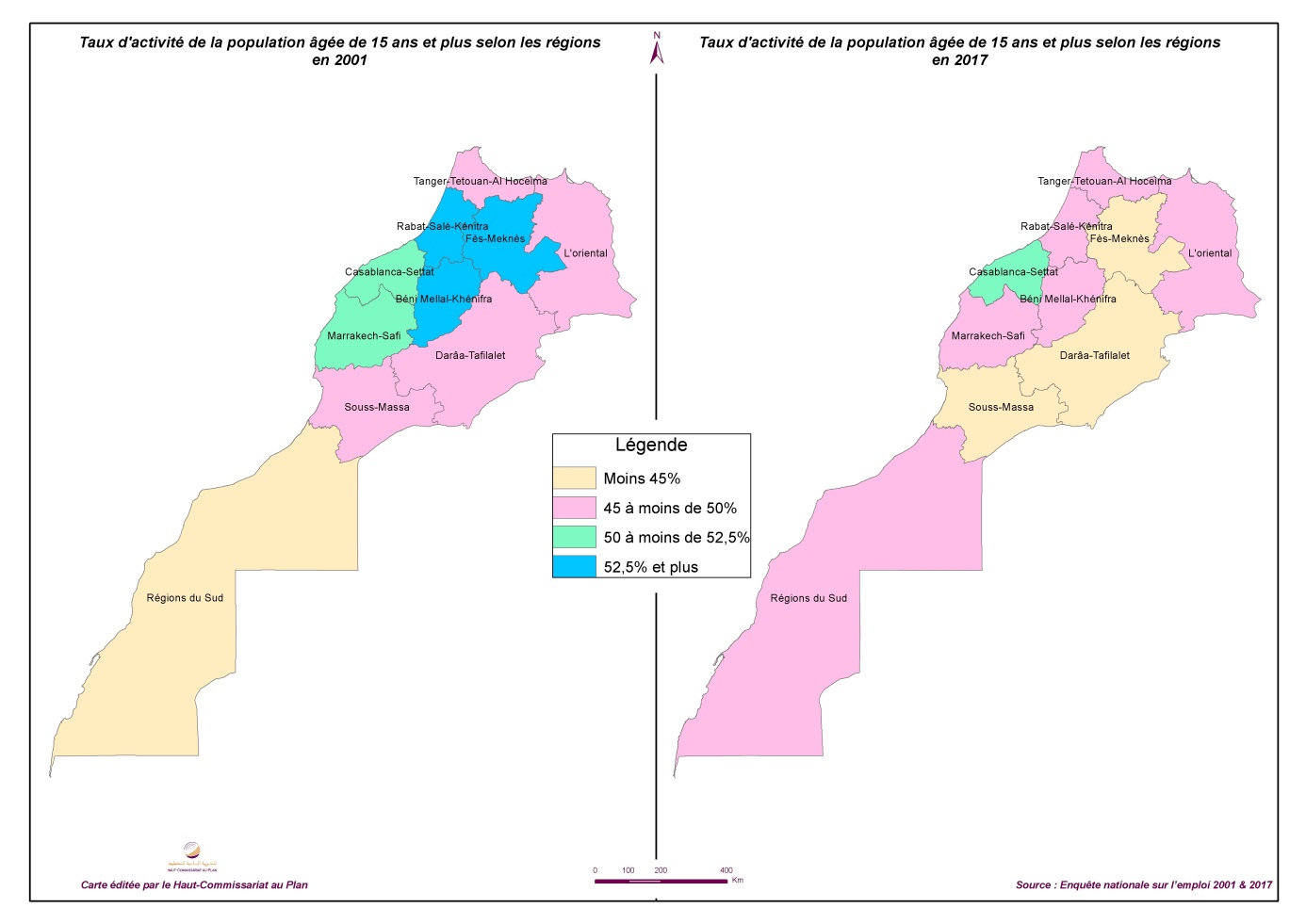 Au niveau du chômage, le taux a connu une baisse continue au cours de la dernière décennie. Il est passé, entre 2001 et 2017, de 12,3% à 10,2% au niveau national, de 22,0% à 14,7% en milieu urbain et de 5,4% à 4,0% en milieu rural (où prédomine plutôt le sous-emploi dont le taux atteint, en 2017, 10,8%). En 2017, le taux de chômage des jeunes (15-24 ans) est deux fois supérieur à la moyenne nationale et celui des femmes est supérieur à celui des hommes : 14,7% contre 8,8%. Cependant, si le chômage a baissé au niveau national entre 1999 et 2017, il a enregistré une augmentation pour les femmes et les jeunes. Durant cette période, le taux de chômage est passé de 13,2% à 14,7% pour les femmes et de 20,3% à 26,5% pour les jeunes. Par ailleurs, le chômage demeure plus répandu parmi les diplômés de niveau supérieur malgré sa baisse au niveau national : il est plus que deux fois supérieur à la moyenne nationale et 6,1 fois celui enregistré parmi les sans diplômes. Entre 1999 et 2017, le taux de chômage est passé de 27,9% à 23,3% parmi les diplômés de niveau supérieur et celui de la catégorie des sans diplôme a été divisé par deux (de 8% à 3,8%). Selon le sexe, en 2017, le chômage des niveaux supérieurs parmi les femmes (33,0%) est 1,8 fois plus élevé par comparaison aux hommes (17,9%). En définitive, le chômage continue à sévir parmi les jeunes, les diplômés et les femmes. Ce sont là les segments de population les plus fragiles.  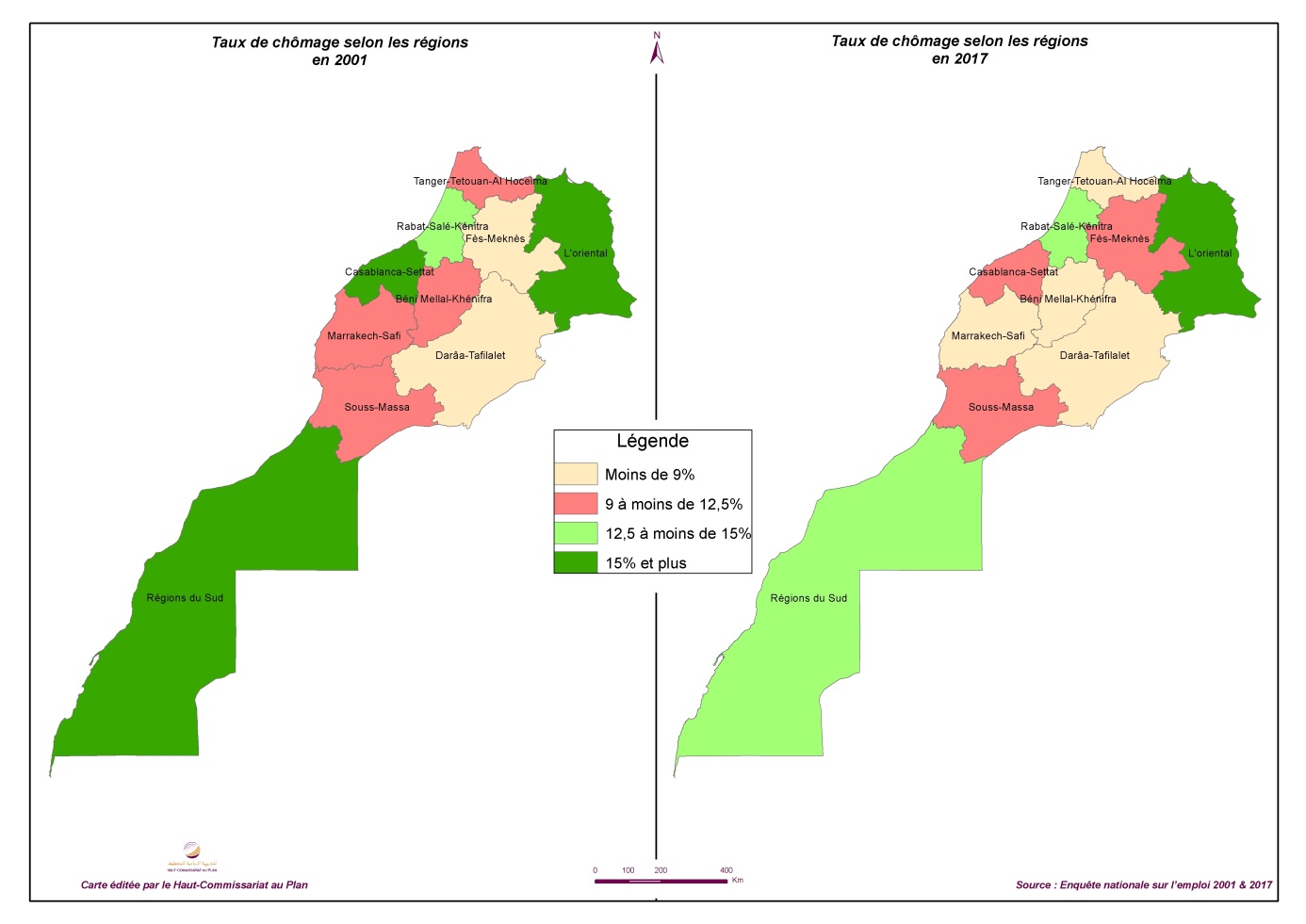 Niveaux de vie, pauvreté et inégalitésMesuré par la dépense annuelle moyenne par habitant, le niveau de vie a augmenté de 3,6% par an entre 2007 et 2014 contre 3,3% entre 2001 et 2007. L’amélioration des niveaux de vie, entre 2007 et 2014, a concerné l’ensemble des classes sociales, mais elle a bénéficié beaucoup plus aux classes modeste et intermédiaire  inférieure qu’aux autres classes intermédiaires et classe aisée. Le taux d’accroissement annuel moyen de la dépense par habitant est passé de 3,3% entre 2001 et 2007 à 3,9% entre 2007 et 2014 pour les classes modestes, de 3,0% à 3,8% pour les classes moyennes et de 4,4% à 3,1% pour les classes aisées.En termes d’impact, l’amélioration globale des niveaux de vie a remarquablement réduit la pauvreté et la vulnérabilité. De 2001 à 2014, le taux de pauvreté a diminué de 15,3% à 4,8% au niveau national, de 7,6% à 1,6% en milieu urbain, et de 25,1% à 9,5% en milieu rural. Pour sa part, la vulnérabilité à la pauvreté a enregistré une baisse de 40%, durant la même période, de 22,7% à 12,5% au niveau national, de 16,6% à 7,9% en milieu urbain, et de 30,5% à 19,4% en milieu rural.A l’instar de la pauvreté monétaire, la pauvreté multidimensionnelle est en déclin rapide au Maroc. Cette tendance à la baisse fait état de grands progrès dans le domaine des conditions de vie. La prévalence de la pauvreté multidimensionnelle a été réduite, durant la période 2001 -2014, de 25,0 à 8,2% au niveau national, de 9,1% à 2,0% en milieu urbain, et de 44,6% à 17,7% en milieu rural.En plus du recul des formes monétaire et multidimensionnelle de la pauvreté au Maroc, entre 2001 et 2014, bénéficiant de la croissance économique et de l’élargissement de l’accès aux services et équipements sociaux, les inégalités sociales mesurées par l’indice de Gini ont légèrement baissé à l’échelle nationale en passant de 0,407 en 2007 à 0,395 en 2014, soit une baisse de 2,9%. Cette tendance des inégalités à la baisse est plus prononcée selon les milieux de résidence. Ainsi, entre 2007 et 2014, l’indice de Gini a baissé de 5,6% en milieu urbain (de 0,411 en 2007 à 0,388 en 2014) et de 4,2% en milieu rural (de 0,331 à 0,317 respectivement).Le développement socioéconomique régionalLes dimensions analyséesLes dimensions retenues pour une analyse comparative en termes de niveau et d’évolution de la situation socio-économique au niveau régional sont la démographie approchée par la fécondité, l’éducation (alphabétisation, scolarisation), les ressources humaines (proportion d’actifs salariés, proportion d’actifs de niveau secondaire ou supérieur, proportion d’actifs dans le secteur secondaire), l’urbanisation et la tertiarisation de l’économie.  En tant que composante principale de la dynamique démographique, la fécondité (mesurée par le nombre moyen d'enfants par femme) ne dépasse pas, en 2014, 2,2 enfants par femme au niveau national. Elle est plus élevée dans les régions de Darâa-Tafilalet (2,7), Marrakech-Safi (2,5), les trois régions du sud (2,4) et Béni Mellal-Khénifra (2,3). Les régions économiquement et socialement émergentes sont également celles où la population tend, en moyenne, à contrôler sa fécondité. Il s’agit des régions de Tanger-Tetouan-Al Hoceima (2,2), Fès-Meknès (2,1), Souss-Massa (2,2) et l’Oriental (2,1). Par ailleurs, l’évolution de cet indice entre 2004 et 2014 montre que les régions qui ont enregistré une diminution significative du taux de fécondité sont celles de Tanger-Tetouan-Al Hoceima  (-0,5), Fès-Meknès (-0,4), Marrakech-Safi  (-0,3) et Darâa-Tafilalet (-0,3). En matière d'éducation-formation, le renforcement des capacités demeure sujet aux disparités homme-femme et inter-région. C'est ce qui fait que l’investissement dans ce domaine au niveau des diverses régions ne se renforce pas dans les mêmes proportions. Dans le domaine de l'alphabétisation de la population âgée de 10 ans et plus, les régions Casablanca-Settat, Rabat-Salé-Kénitra et Sud viennent en tête avec des taux d'alphabétisation respectivement de 72,9%, 70,8% et 72,2%. Les régions qui accusent un retard dans ce domaine sont Béni Mellal-Khénifra (60,4%), Marrakech-Safi  (60,9%) et Fès-Meknès (64,1%). Entre 2004 et 2014, ce sont les régions de Marrakech-Safi, Tanger-Tetouan-Al Hoceima, Souss-Massa et l’Oriental qui ont enregistré la plus grande réduction de l’analphabétisme. Dans le domaine de la scolarisation, le taux brut de scolarisation tout niveau confondu (du premier cycle de l'enseignement fondamental au cycle supérieur) dépasse en 2017 la moyenne nationale (80,2%) dans les régions du Sud (86,8%), Souss-Massa (82,3%), Casablanca-Settat  (84,8%) et Rabat-Salé-Kénitra (84,8%). Le retard en scolarisation est important dans le reste des régions. Entre 2001 et 2017, ce sont les régions de Fès-Meknès, Rabat-Salé-Kénitra et Tanger-Tetouan-Al Hoceima et Béni Mellal-Khénifra qui ont enregistré la plus forte augmentation du taux brut de scolarisation.La proportion de la population âgée de 25 ans et plus pourvue d'un niveau scolaire secondaire ou supérieur n'est relativement importante, par rapport à la moyenne nationale (19,6%), que dans les régions de Casablanca-Settat (27,1%), Rabat-Salé-Kénitra (26,6%) et les régions du Sud (21,4%). Elle est à son niveau le plus bas dans les régions de Souss-Massa (14,7%), Béni Mellal-Khénifra (14,2%) et du Darâa-Tafilalet (13,6%). Sa hausse entre 2001 et 2017 a été plus grande dans les régions de Rabat-Salé-Kénitra (+7,7 points de pourcentage), Casablanca-Settat (+7,5), Marrakech-Safi (+6,1), Darâa-Tafilalet (+5,0) et Fès-Meknès (+5,0). Elle est faible dans les régions de Béni Mellal-Khénifra (+2,5), les régions du sud (+3,6) et l’Oriental (3,7).A l’instar de l’éducation, la dimension emploi et valorisation des ressources humaines dans le marché du travail est appréhendée par le taux de salarisation, le degré de qualification de la population active occupée et sa répartition selon les secteurs d’activité. En 2017, le salariat est mieux diffusé dans les régions du Sud (68,3%), Rabat-Salé-Kénitra   (55,6%), Casablanca-Settat (53,9%), Souss-Massa (53,6%) et l’Oriental (51,4%). Les régions montrant le taux de salarisation le plus faible sont Béni Mellal-Khénifra  (34,4%), Darâa-Tafilalet (41,6%), et Tanger-Tetouan-Al Hoceima (43,7%). Entre 2001 et 2017, les régions de Tanger-Tetouan-Al Hoceima (15,4 points de pourcentage), Marrakech-Safi (14,0 points de pourcentage), Souss-Massa (13,1 points de pourcentage), Darâa-Tafilalet (12,1 points) et les Régions du Sud (11,4 points de pourcentage) sont celles où le taux de salariat a le plus progressé.En termes d’emploi qualifié (actifs occupés de niveau secondaire et supérieur), en 2017, le taux le plus élevé est enregistré dans la région de Rabat-Salé-Kénitra (29,1%), suivie de Casablanca-Settat (29%) et les régions du Sud (24,8%). Le plus faible taux est observé au niveau de Béni Mellal-Khénifra (15,4%), Tanger-Tetouan-Al Hoceima (16,2%) et Marrakech-Safi (16,3%). Entre 2001 et 2017, les régions de Rabat-Salé-Kénitra (10,2%), Darâa-Tafilalet (8,9%), Casablanca-Settat (7,9%), Fès-Meknès (7,7%), Marrakech-Safi (7,5%) et l’Oriental (7,0%) ont connu la plus grande hausse de l’emploi qualifié.La proportion des actifs occupés dans les secteurs secondaire et tertiaire renseigne sur le niveau de modernité de l’économie régionale. Ainsi, pour ces deux dimensions, les disparités interrégionales sont relativement grandes. La proportion des actifs occupés dans le secteur secondaire varie, en 2017, entre 18,0% à Béni Mellal-Khènifra et 26,1% à Casablanca-Settat.Entre 2001 et 2017, les régions ayant amélioré le plus cet indicateur sont les régions de  Tanger-Tetouan-Al Hoceima (6,9 points de pourcentage), Darâa-Tafilalet (6,1 points), l’Oriental (5,9 points) et Marrakech–Safi (5,2 points). L’amélioration la plus faible a été enregistrée dans les régions de Rabat-Salé-Kénitra (2,4 points), les Régions du sud  (2,8 points de pourcentage), et Fès-Meknès (2,9 points). Un recul de l’emploi au secteur secondaire a même été enregistré dans Casablanca-Settat (-1,4)  au profit du secteur tertiaire. Rappelons que la tertiarisation de l’économie et l’urbanisation sont deux indicateurs fortement corrélés. C’est ainsi que les régions où le poids de la population active occupée dans le secteur des services est important sont celles où le taux d’urbanisation est élevé, telles que les régions du Rabat-Salé-Kénitra (51,1%), l’Oriental (49,9%), Casablanca-Settat (48,2%) et les Régions du Sud (47,5%). Les régions qui affichent le poids le plus faible sont Drâa-Tafilalet (32,4%), Béni Mellal-khénifra (32,0%), Fès-Meknès (35,9%) et Tanger-Tetouan-Al Hoceima (36,0%). Entre 2001 et 2017, les régions de Rabat-Salé-Kénitra (9,7 points de pourcentage), Fès-Meknès (9,6) et Marrakech-Safi (9,3) ont connu les progressions les plus importantes dans le domaine. Par contre, un recul est constaté dans les régions du Sud (-11,4). En termes d’urbanisation, les régions les plus urbanisées sont les régions du Sud (78,9%), Casablanca-Settat (75,0%), Rabat-Salé-kénitra (71,0%) et l’Oriental (68,2%). Les régions les moins urbanisées sont Drâa-Tafilalet (35,3%), Marrakech-Safi (43,6%), Béni Mellal-Khénifra (50,5%), et Souss-Massa-Drâa (59,1%). Cependant, certaines régions comme Souss-Massa,   Fés-Meknés, l’Oriental et Tanger-Tetouan-Al Hoceima ont observé un rythme d’urbanisation accéléré entre 2001 et 2017. Mesure composite du développement régionalPour affiner l’analyse descriptive des indices élémentaires de développement socio-économique et mieux illustrer les disparités régionales et leur dynamique, nous nous référons à trois indices composites, l’indice du développement humain (IDH), l’indice d’exclusion humaine (IADS) et l’indice de déficit socio-économique(IDSE). Ces indices permettent d’agréger plusieurs dimensions démographiques et socio-économiques et de fonder un classement des régions selon le niveau et la cadence du développement humain et socio-économique.L’indice de développement humainSur le plan du développement humain (IDH), on constate une amélioration de l’IDH entre 2004 et 2014, de l’ordre de 1,7% au niveau national. Toutes les régions ont bénéficié de cette avancée du développement mais de façon disproportionnée. C’est dire que le processus de réduction des disparités régionales en développement humain ne s’opère pas au même rythme au niveau des régions. Ainsi, les régions qui ont enregistré un taux d’accroissement de l’IDH supérieur à la moyenne nationale (1,9%) sont Marrakech-Safi (2,2%), Tanger-Tetouan-Al Hoceima (2,3%) et l’Oriental (1,9%). Ce taux d’accroissement annuel moyen  est moins élevé dans les régions du Sud (1,3%), Béni Mellal-Khénifra, Casablanca-Settat et Souss-Massa (1,6%) et Darâa-Tafilalet (1,7%). Rappelons à cet égard que l’IDH augmente à une vitesse plus grande là où il est relativement bas en raison de la saturation que connaissent ses dimensions élémentaires.Tableau 1 : Evolution de l'indice de développement humain, 2001-2014Source : données du RGPH 2004 & 2014 et cartographies de la pauvreté monétaire 2004 & 2014, HCP.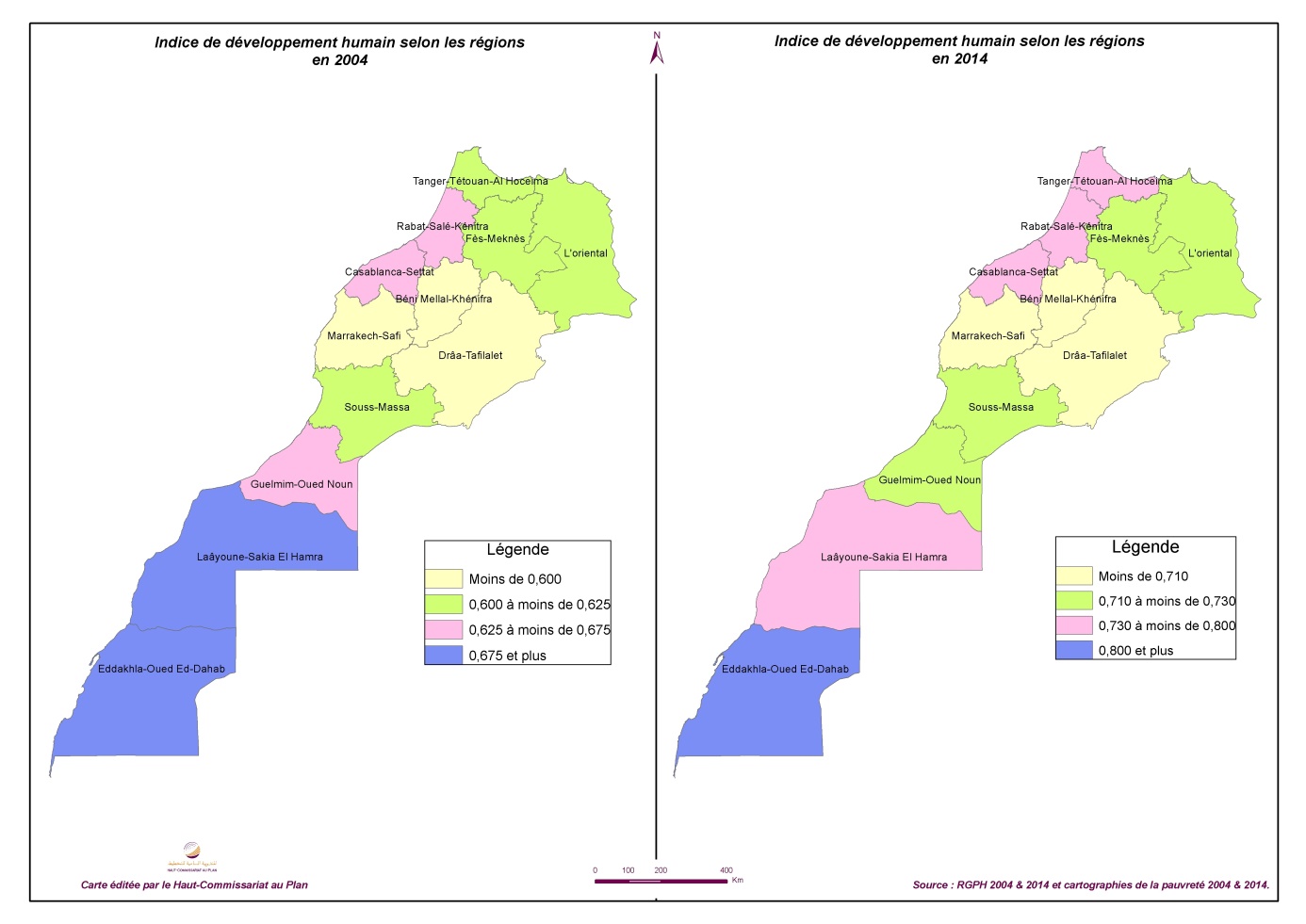 L’indice d’exclusion humaineElaboré en collaboration avec la Commission Economique pour l’Afrique (CEA) des Nations Unies, cet indice permet de diagnostiquer le développement socio-économique au niveau national et local, d’évaluer et d’identifier les déficits sociaux dans un but de mesurer l’impact des ressources publiques sur les populations qui en ont le plus besoin. Il s’identifie à un indice multidimensionnel du bien-être centré sur l’investissement dans les capacités et les aptitudes des  jeunes générations. Son approche a préconisé une démarche fondée sur le cycle de vie qui va de la petite enfance au troisième âge. Chaque partie du cycle de vie est appréhendée par un indicateur qui exprime la profondeur de l’exclusion dans cette dimension. Les dimensions ainsi retenues pour son calcul portent sur la mortalité infantile, la malnutrition des enfants, l’analphabétisme et le chômage des jeunes de 15-24 ans, la pauvreté mesurée au seuil national et enfin l’espérance de vie à 60 ans. Appliqué aux données les plus récentes du Maroc, les estimations de cet indice indiquent qu’en 2014, le Maroc a enregistré un retard de 8,4% dans le domaine de l’inclusion humaine. De 2001 à 2014, cette exclusion humaine a été réduite de 42,9% à l’échelle nationale, 53,4% parmi les femmes, 39,7% parmi les hommes et 50,1% parmi les ruraux.Tableau 2 : Evolution de l'indice d'exclusion humaine selon le sexe et le milieu de résidenceSource : HCP, données des enquêtes nationales sur l’emploi, la démographie et le niveau de vie des ménages.Compte tenu des indicateurs retenus, il s’avère qu’au niveau global, c’est la mortalité infantile qui contribue à raison de 35,9% à l’exclusion humaine, suivi du chômage des jeunes de 15-24 ans (27,4%) et de la malnutrition des enfants de moins de 5 ans (18,3%). L’analphabétisme des jeunes et la santé des personnes âgées ne contribuent qu’à raison de 13,2% et 5,2% respectivement. 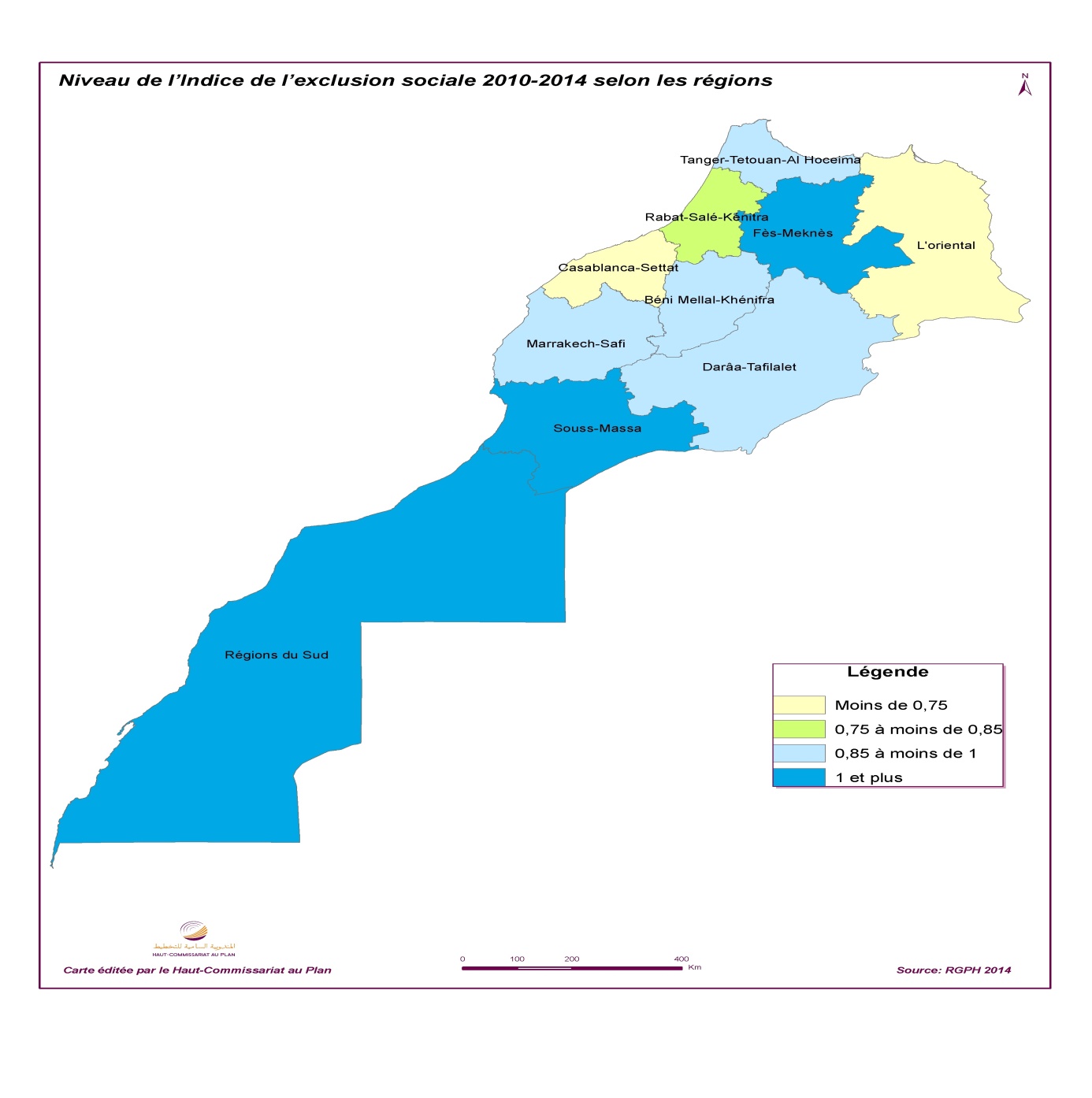 Différencié par milieu, les facteurs de l’exclusion humaine varient principalement du chômage des jeunes (64%) et de la mortalité infantile (19,9%) dans le milieu urbain, à la malnutrition et la mortalité dans le milieu rural, qui représentent à elles seules 56,5%. Selon le sexe, la mortalité infantile et le chômage des jeunes contribuent pour 68,8% à l'exclusion des hommes. Pour les femmes, l’exclusion est pratiquement généralisée et concerne à la fois la mortalité infantile (22,8%), le chômage des jeunes (31,7%) et l’analphabétisme (20,7%). Graphique 1 : Contribution des domaines de l'exclusion sociale par catégorie de la populationAu niveau régional, l’exclusion humaine est plus fréquente dans les régions de Fès-Meknès (1,05), les régions du sud (1,0) et Souss-Massa(1,0). L’indice d’exclusion humaine avoisine celui de la moyenne nationale dans les régions de  Béni-Mellal-Khénifra (0,96), Marrakech-Safi (0,98), et Darâa-Tafilalet(0,98). Les régions les moins touchées par l’exclusion humaine sont celles Casablanca-Settat (0,67), Rabat-Salé-Kénitra (0,83) Oriental(0,74) et Tanger-Tetouan-Al Hoceima(0,85). Graphique 2 : Niveau de l'indice d'exclusion humaine par région, 2010-2014L’indice de déficit socio-économique Sur le plan des déficits sociaux, on se réfère à un indice synthétisant 11 indicateurs illustrant cinq domaines à savoir l’éducation-formation, la santé, l’infrastructure sociale, l’emploi et les niveaux de vie, dont la pauvreté et vulnérabilité économique. L’indice de déficit ainsi structuré permet de mesurer, pour chaque dimension socio-économique, le gap à combler dans un domaine donné pour atteindre la généralisation de l’accès à un service ou l’éradication d’un fléau social. L’indice ainsi construit est fortement corrélé à l’IDH (coefficient de Pearson-0,92), au PIB (-0,68) et la consommation finale des ménages (-0,87), ce qui en fait une mesure composite du développement social, humain et économique. Il montre, compte tenu des indicateurs socio-économiques retenus, qu’en 2017, le Maroc doit combler 24,8% des déficits en accès de la population à l’investissement dans les capacités humaines (en éducation et en santé), aux services sociaux de base et aux ressources (emplois). Ce déficit a été de 41,3% en 2001, enregistrant ainsi une baisse de 39,9% entre 2001 et 2017. Examiné par dimension socio-économique, le déficit le plus important est à relever dans le domaine de l’éducation-formation qui représente 58,1% du déficit total, suivi de l’emploi et des niveaux de vie avec 19,7%, et de la santé avec 15,4%. L’infrastructure de base vient en dernier lieu avec un poids de 6,7%. Entre 2001 et 2017, l’évolution du poids des déficits socio-économiques révèle que l’éducation-formation continue à constituer un domaine de préoccupation pour la société. Le poids de son déficit est passé de 48,4% à 58,1% et varie d’une région à une autre à des niveaux différenciés.Tableau 3 : Evolution de la contribution des dimensions socio-économiques au déficit                       Source : HCP, données des enquêtes nationales sur l’emploi, la démographie et le niveau de vie des ménages.Analysé par région, entre 2001 et 2017, l’évolution de l’indice de déficit socio-économique montre que les régions qui ont enregistré une baisse du déficit à un niveau supérieur à la moyenne nationale (39,9%) sont les régions de l’Oriental (45,1%), Marrakech-Safi (44,3%), Tanger-Tetouan-Al Hoceima (41,9%) et Casablanca-Settat (41,9%). Les régions qui ont vu leur niveau de déficit socio-économique se réduire à un rythme comparable ou inférieur à celui national sont celles de Fès-Meknès, Souss-Massa, Rabat-Salé-Kénitra, Darâa-Tafilalet, Béni Mellal-Khénifra et les régions du sud. Graphique 3 : Taux de baisse du déficit socio-économique 2001-2014 (en %)Cependant, bien que la réduction des déficits sociaux fût importante entre 2001 et 2014, certaines régions accusent encore des retards notables. Il s’agit particulièrement des régions de Draa-Tafilalet, Béni Mellal-Khénifra, Marrakech-Safi, Souss-Massa, l’Oriental et Fès-Meknès. Ces régions ont un déficit d’au moins 25% par rapport à une situation optimale aujourd’hui possible. La région de Tanger-Tetouan-Al Hoceima a pratiquement 25% de déficit à combler. Enfin, les régions Casablanca-Settat, les régions du sud et Rabat-Salé-Kénitra enregistrent les taux de déficit socio-économique les plus réduits, entre 18,2% et 22,1%.Graphique 4 : Déficit socio-économique à combler par région en 2014 (en %)Les régions où les déficits en termes d’éducation-formation, emploi et niveau de vie sont les moins prépondérants sont celles où les besoins sont plus satisfaits. Il s’agit de Casablanca-Settat, Rabat-Salé-Kénitra, Marrakech-Safi, l’Oriental, Souss-Massa, Béni Mellal-Kénifra et Darâa-Tafilalet. Plus de 90% des déficits socio-économiques dans ces régions sont attribués à l’éducation-formation, le chômage et le sous-emploi, la pauvreté et la vulnérabilité économique. Par contre, pour les autres régions, les déficits socio-économiques sont plutôt généralisés. Ils concernent à la fois l’éducation-formation, la santé, les équipements sociaux, l’emploi, la pauvreté et la vulnérabilité.  Graphique 5 : Contribution des dimensions au déficit socio-économique selon la régionLa réduction des déficits socio-économiques est variable selon la région : elle est plus que deux fois plus rapide dans la région de Tanger-Tatouan-Al Hoceima que dans la région de Darâa-Tafilalet. Le fait qu’elle soit observée dans l’ensemble des régions annonce une certaine convergence de réduction des déficits vers le même niveau. Une approche d’analyse spatiale spécifique fondée sur des tests statistiques permet d’approfondir cette question et d’en analyser le processus. Disparités régionales :une mesure par l’approche de convergenceLa réduction des disparités régionales au Maroc devrait constituer une préoccupation majeure pour le développement de l’ensemble du pays. Les écarts de développement entre les régions les mieux avancées et celles en retard sont révélateurs d’une grande hétérogénéité en termes d’investissement dans les ressources humaines, d’accès aux soins de santé, de croissance, de revenus, d’emploi, de pauvreté, d’inégalités sociales et d’équipements sociaux de base.Dans l’analyse et l’évaluation de la réduction des disparités régionales, la mesure du processus de convergence constitue une démarche intéressante. L’objectif est d'appréhender l’évolution de la distribution des écarts de développement régionaux en utilisant une approche de la mesure des inégalités régionales selon trois indices : (i) le coefficient de convergence qui mesure le rythme de retour à la moyenne en régressant le taux de croissance du niveau de vie sur son niveau initial ; il explique dans quelle mesure deux régions éloignées se rapprochent et par conséquent les disparités se réduisent. (ii) l’écart moyen qui renseigne sur l’évolution de la dispersion de la coupe transversale. (iii) la durée demi-vie qui permet de se renseigner sur la durée moyenne pour voir les inégalités se réduire de moitié.Ces trois indices permettent de mesurer le processus de convergence du niveau de vie qui s’opère entre les régions du Maroc entre 2001 et 2017. Plusieurs conclusions s’imposent à partir des données des enquêtes sur l’emploi de 2001 et 2007 et sur la consommation et les dépenses des ménages de 2001 et 2014. 	Résultats des tests de convergence des niveaux régionaux de développement socio-économique.Pour montrer dans quel domaine socio-économique il y a persistance ou réduction des disparités régionales, on se réfèreici à deux tests statistiques présentés ci-haut: β-convergence et σ-convergence. Cette dernière est mesurée par le coefficient de variation et la valeur des écarts moyens. Ces tests mesurent la réduction de la dispersion et le rattrapage des régions développées par les moins avancées durant la période étudiée. Ainsi, entre 2001 et 2017, les niveaux de signification de ces indicateurs conduits aux conclusions suivantes.Dans le domaine des dépenses de consommation, La significativité du coefficient de convergence indique une tendance confirmée à la réduction des disparités du niveau de vie entre les différentes régions du Royaume. Elle indique clairement que le niveau de vie des régions les moins riches tend à croitre plus vite que celui des régions les plus riches. C’est ainsi que des régions moins nanties comme Drâa-Tafilalet, l’Oriental, Marrakech-Safi, Fès-Meknès affichent des taux d’accroissement du niveau de vie supérieurs à ceux des régions qui comptent parmi les plus riches, telles que Ed Dakhla-Oued Eddahab, Lâayoune-Sakia-El Hamra, Casablanca-Settat, Guelmim-Oued Noun. Par poste de consommation, deux groupes différents sont à distinguer :un premier groupe est composé des postes dans lesquels la convergence est affirmée et confirmée par une baisse du coefficient de variation. Dans ces derniers, un processus de convergence régionale est clairement à l’œuvre. Il s’agit de l’alimentaire, de l’habillement, de la santé, de l’équipement et du transport.un deuxième groupe est composé des postes pour lesquels la convergence existe mais elle n’est pas significative : l’habitat, et l’enseignement et les loisirs. Il y a clairement une rigidité des disparités régionales à la baisse sur ces deux types de dépenses.Dans ces conditions, avec un rythme annuel tendanciel de convergence de 4%, il faudrait 24 ans pour que le processus de convergence arrive à réduire les disparités régionales initiales de moitié. L’analyse par poste de consommation donne des résultats plus tranchés : il faudrait 22 ans pour réduire les disparités régionales initiales de moitié dans le transport, 20 ans dans l’alimentaire et l’équipement, 16 ans dans la santé et moins de 15 ans dans l’habillement.Dans le domaine de l’éducation-formation, bien que les disparités régionales soient nettement réduites dans l’enseignement de base (primaire), on relève une résistance de ces disparités au niveau de l’enseignement collégial malgré le processus de convergence significatif durant les derniers années. A cet égard, les résultats du modèle de convergence montrent qu’il faudrait encore 19 années pour que les inégalités de l’accès à ce cycle se réduisent de moitié.Par rapport à l’enseignement secondaire et supérieur, marqué par de fortes disparités régionales, aucune tendance de convergence significative n’est constatée, ce qui risque de renforcer les disparités au niveau du stock du capital humain qualifié, mesurée par la proportion de la population de 25 ans et plus ayant atteint le niveau d’étude moyen ou supérieur. Dans le domaine de l’emploi, les tests montrent un processus de convergence évident en ce qui concerne le taux d’activité. A cet égard, l’indice de demi-vie montre qu’il faudrait encore 17 années pour que les disparités régionales  dans ce domaine se réduisent de moitiés. En matière de santé, les disparités régionales en termes d’offre de soins, notamment la couverture de la population par le personnel médical, se sont aggravées, entre 2001 et 2017, montrant une répartition de plus en plus inégale des médecins et du personnel paramédical entre les régions du pays. Dans ce sens, les résultats du modèle de convergence indiquent que la réduction de moitié de la répartition inégale des médecins demanderait 49 ans et du personnel paramédical 19 ans.  En matière d’indicateurs de résultats de santé, on relève qu’il y a une convergence dans la réduction des disparités d’accès aux soins de santé. Ainsi il faudrait près de 10 ans pour réduire de moitié les disparités interrégionales en termes d’accouchement en milieu surveillé et de suivi de la grossesse. En ce qui concerne l’accès aux équipements sociaux, les tests de convergence confirment une tendance à la réduction des disparités régionales. Toutefois, si ce processus de convergence exigerait entre 10 et 13 ans pour réduire de moitié les disparités régionales d’accès à l’eau et à l’électricité, il demeure très lent (49ans) pour résorber la moitié des disparités régionales en termes d’accès au réseau d’égout. Dans l’ensemble, par référence au processus de convergence des différents agrégats sociaux via le recours aux indices composites de développement social et de développement humain, il s’avère qu’il n’existe pas un mouvement global de convergence des régions les moins développées vers les régions les plus développées. Ainsi la convergence régionale de développement humain affiche un processus très lent (27 ans) pour réduire de moitié les disparités régionales et le rythme de résorption des déficits sociaux interrégionaux, entre 2001 et 2017, s’avère insuffisant pour créer un processus de convergence multidimensionnel. Tableau 4 : Evolution de l'indice de déficit socio-économique par région, en %, 2001-2017.Tableau 5 : Evolution du déficit socio-économique à combler par région, 2001-2017Tableau 6 : Déficit socio-économique en % par dimension et région, 2017Annexe 1  :  L’indice africain de développement socialL’Indice africaindedéveloppement social (IADS) met fortement l’accent sur l’inclusion humaine tout au long du cycle de vie. Cette inclusion est considérée comme une condition essentielle pour assurer un développement durable et équitable. Le but principal de l’IADS est de mesurer les modes d’inégalités et d’exclusion existants au sein des pays et de différents groupes de la population. Il constitue un outil d’évaluation des politiques sociales nationales et de leurs effets sur la réduction de l’exclusion humaine au fil du temps.Définition de l’exclusion humaineL’exclusion est un phénomène structurel. Outre ses conséquences économiques, l’exclusion repose sur des facteurs liés aux revenus, au sexe, à la situation géographique, ou encore sur des facteurs sociaux comportant un coût social élevé. L’exclusion peut se manifester sous des formes diverses à différentes étapes de la vie d’une personne. Ce risque d’exclusion n’est pas statique, mais plutôt dynamique.Fondement méthodologique de l’IADSLes six étapes de la vie et les aspects de l’exclusion correspondants illustrés au tableau 7 mettent en évidence les exigences minimales à satisfaire pour permettre aux individus de participer au processus de développement de leur pays. Dans cette approche de cycle de vie, chaque dimension est associée à un indicateur qui appréhende le mieux les aspects de l’exclusion décrits ci-dessous.Tableau A1 : L'exclusion durant le cycle de vie.De sa construction, cet indice tente de capter ce qui discerne les individus en mesure de participer au processus de développement de ceux qui en sont exclus. Les écarts entre les groupes inclus/exclus peuvent être mesurés comme suit : dExv=Pxv / (1-Pxv), où Pv mesure le degré d’exclusion de la population dans une dimension spécifique du développement (v) et dans un groupe spécifique de la population (x). Dans le cas où l’indicateur mesure le degré d’intégration tel que par exemple le taux d’alphabétisation, l’indice peut être modifié en appliquant la formule ci-aprèsPxv =(1-Pxv). Lesécarts de degré d’exclusion sont calculés sur la base de la formule suivante :dExv=(1- Pxv)/Pxv. Pour les dimensions qui ne disposent pas de valeur comparative nationale, comme pour la mortalité et l’espérance de vie, la référence appliquée sera faite aux niveaux des indicateurs des pays à revenu intermédiaire pour estimer les écarts selon la formule suivante : dExv=(Pxv-Pxr)/Pxv où P(r)est la valeur de référence définie comme paramètre de comparaison pour une population donnée (P) et un groupe d’âge (x). Agrégation de l’IADSAfin d’évaluer la probabilité globale ou le degré selon lequel les individus peuvent être frappés par l’exclusion au cours de leur vie, il est nécessaire de regrouper les facteurs qui déterminent l’exclusion dans chacune des six dimensions recensées. Sur la base des résultats obtenus par l’analyse en composante principale et en intégrant chaque indicateur, on peut définir l’exclusion humaine totale comme :  EHxv = dExmortalité inf. + dExmaluntrition inf.  +dExchômage jeune + dExEducation jeune + dEx pauvreté + dExespérance vie.Chaque indicateur ayant une valeur maximale de 1, le degré composé de l’exclusion aura une valeur comprise entre 0 < EHxv <6. Il montre le degré d’exclusion globale d’un individu au cours de sa vie.Annexe 2 : Indice de déficit socioéconomique, dimension et indicateursAnnexe 3 : Test de convergence de réduction des disparités régionales par agrégat social et économique : Annexe 4 : Méthodologie de mesure de la convergence des niveaux de développementLes travaux empiriques sur la mesure de la convergence ont connu un essor important et présentent différentes méthodologies. Parmi ces méthodes, on retrouve les tests de convergence en coupe transversale introduits par l’économiste William Baumol en 1986, puis développés par Robert J. Barro et Xavier Sala-i-Martin en 1992. Ces tests sont de deux types: La β-convergence qui s’attache à mettre en évidence un éventuel rattrapage des régions avancées par celles en retard ou les moins développées (relation négative entre le taux de variation et le niveau initial). Dans cette situation, l’hypothèse de convergence absolue implique que, toute chose égale par ailleurs, la région qui enregistre initialement un indicateur plus faible devrait connaître un taux de croissance plus rapide durant la période de rattrapage. Cette hypothèse de β-convergence est généralement testée sur un modèle en coupe transversale sous la forme suivante :Yi0est le niveau de référence de la variable d’étude, Ln(yit/yi0)est le taux de croissance logarithmique et T est la durée de la période. On dit qu’il y a β-convergence si la valeur de  est négative et statistiquement significative. Cela revient à dire que le taux de croissance de la variable d’étude est corrélé négativement, entre t et t0 , àson niveau initial, observé à la date t0.Il est possible de compléter l’analyse de la convergence par le calcul de deux paramètres additionnels. Le premier est la vitesse de convergence, β=-ln(1+T)/T. Le second est la demi-vie, correspondant au temps nécessaire pour qu’une économie atteigne la moitié de la distance qui la sépare de son état d’équilibre : [t = - ln(2)/ln(1 + )].La σ-convergence mesure l’évolution des écarts des niveaux de développement (réduction des disparités entre deux dates). Cette méthode consiste à évaluer la dispersion des séries, en coupe instantanée, pour un panel de pays ou régions, sur une période donnée. Elle s’attache à observer si ces écarts se réduisent au cours du temps. L’idée est de vérifier si l’indicateur mesuré se rapproche du niveau moyen d’équilibre. Si les coefficients de variations des deux distributions (écarts à la moyenne rapportés à la moyenne) se réduisent au cours de la période étudiée, on dit alors qu’il y a σ-convergence. Il s’agit donc de comparer un indicateur de dispersion, calculé pour la fin de la période, à cet indicateur calculé pour le début de la période, c’est-à-dire si σyt+1 <σyt. L’inconvénient majeur de cette approche est sa sensibilité aux perturbations. Dans la littérature, plusieurs auteurs ont démontré comment ces deux concepts de convergence sont liés. La β-convergence explique dans quelle mesure deux économies en décalage se rapprochent et par conséquent les disparités se réduisent. Aussi, la β-convergence constitue une condition nécessaire mais non suffisante à la σ-convergence. En effet, cette dernière est influencée en permanence par le renouvellement de la dispersion des écarts des variables étudiées. De ce fait, la σ-convergence n’existe que lorsque les effets de la β-convergence dominent ceux des perturbations.Tabulation statistiqueDémographieTableau 01 : Effectif de la population par région (en milliers)			Source : Enquête nationale sur l’emploi 2001 & 2017, HCP.			Tableau 02 : Poids de la population dans la région et taux d’accroissement moyen en%		Source : Enquête nationale sur l’emploi 2001 & 2017, HCP.			Tableau  03 : Taux d’urbanisation (en%)Source : Enquête nationale sur l’emploi 2001 & 2017, HCP.			Tableau 04 : Proportion des femmes chef de ménage (en%)Source : Enquête nationale sur l’emploi 2001 & 2017, HCP.			Tableau 05 : Indice synthétique de fécondité Source : RGPH 2004 & 2014, HCP.Tableau 06 : Poids démographiques des moins de 15 ans dans la population totale (en%)Source : Enquête nationale sur l’emploi 2001 & 2017, HCP.			Tableau 07 : Poids démographiques des 15-59 ans dans la population totale (en%)Source : Enquête nationale sur l’emploi 2001 & 2017, HCP.			Tableau 08 : Poids démographiques des 60 ans et plus dans la population totale (en %)Source : Enquête nationale sur l’emploi 2001 & 2017, HCP.			Tableau 09 : Taux de dépendance démographique (en %)Source : Enquête nationale sur l’emploi 2001 & 2017, HCP.			AlphabétisationTableau 01: Evolution du taux d'alphabétisation des 10 ans et plus (en %)Source : RGPH 2004 & 2014, HCP.Tableau 02: Evolution du taux d'alphabétisation des masculins de 10 ans et plus (en %)Source : RGPH 2004 & 2014, HCP.Tableau 03: Evolution du taux d'alphabétisation des féminins de 10 ans et plus (en %)Source : RGPH 2004 & 2014, HCP.Tableau 04: Evolution du taux d'alphabétisation des 15 ans et plus  (en %)Source : RGPH 2004 & 2014, HCP.Tableau 05: Evolution du taux d'alphabétisation des masculins de 15 ans et plus  (en %)Source : RGPH 2004 & 2014, HCP.Tableau 06: Evolution du taux d'alphabétisation des féminins de 15 ans et plus  (en %)Source : RGPH 2004 & 2014, HCP.Tableau 07: Evolution du taux d'alphabétisation des 15-24 ans (en %)Source : RGPH 2004 & 2014, HCP.Tableau 08: Evolution du taux d'alphabétisation des masculins de 15 à 24 ans (en %)Source : RGPH 2004 & 2014, HCP.Tableau 09: Evolution du taux d'alphabétisation des femmes de 15 à 24 ans (en %)Source : RGPH 2004 & 2014, HCP.Education-formationTableau 01 : Taux brut de scolarisation tous niveaux confondu (en %)	Source : Enquête nationale sur l’emploi 2001 & 2017, HCP.Tableau 02 : Taux brut de scolarisation des garçons tous niveaux confondu	(en %)Source : Enquête nationale sur l’emploi 2001 & 2017, HCP.Tableau 03 : Taux brut de scolarisation des filles tous niveaux confondu (en %)Source : Enquête nationale sur l’emploi 2001 & 2017, HCP.Tableau 04 : Taux net de scolarisation en primaire (en %)Source : Enquête nationale sur l’emploi 2001 & 2017, HCP.Tableau 05 : Taux net de scolarisation des garçons en primaire (en %)Source : Enquête nationale sur l’emploi 2001 & 2017, HCP.Tableau 06 : Taux net de scolarisation des filles en primaire (en %)Source : Enquête nationale sur l’emploi 2001 & 2017, HCP.Tableau 07 : Taux net de scolarisation en collège (en %)			Source : Enquête nationale sur l’emploi 2001 & 2017, HCP.Tableau 08 : Taux net de scolarisation des garçons au collège	(en %)Source : Enquête nationale sur l’emploi 2001 & 2017, HCP.Tableau 09 : Taux net de scolarisation des filles au collège (en %)Source : Enquête nationale sur l’emploi 2001 & 2017, HCP.Tableau 10 : Rapport fille/garçon dans l'enseignement primaire (en %) Source : Enquête nationale sur l’emploi 2001 & 2017, HCP.Tableau 11 : Rapport fille/garçon dans l'enseignement collégial (en %)	Source : Enquête nationale sur l’emploi 2001 & 2017, HCP.Tableau 12 : Taux net de scolarisation au secondaire (en %)Source : Enquête nationale sur l’emploi 2001 & 2017, HCP.Tableau 13 : Taux net de scolarisation des garçons au secondaire (en %)Source : Enquête nationale sur l’emploi 2001 & 2017, HCP.Tableau 14 : Taux net de scolarisation des filles au secondaire (en %)Source : Enquête nationale sur l’emploi 2001 & 2017, HCP.Tableau 15 : Proportion des "25 ans et plus" sans niveau scolaire (en %)Source : Enquête nationale sur l’emploi 2001 & 2017, HCP.Tableau 16 : Proportion des "25 ans et plus" ayant le niveau primaire (en %)	Source : Enquête nationale sur l’emploi 2001 & 2017, HCP.Tableau 17 : Proportion des "25 ans et plus" ayant le niveau collège	(en %)Source : Enquête nationale sur l’emploi 2001 & 2017, HCP.Tableau 18 : Proportion des "25 ans et plus" ayant le niveau secondaire ou supérieur (en %)	Source : Enquête nationale sur l’emploi 2001 & 2017, HCP.EmploiTableau 01 : Taux d'activité de la population âgée de 15 ans et plus (en %)	Source : Enquête nationale sur l’emploi 2001 & 2017, HCP.Tableau 02 : Taux de féminisation de la population active (en %)Source : Enquête nationale sur l’emploi 2001 & 2017, HCP.Tableau 03 : Taux de chômage (en %)Source : Enquête nationale sur l’emploi 2001 & 2017, HCP.Tableau 04 : Taux de féminisation de la population active en chômage (en %)Source : Enquête nationale sur l’emploi 2001 & 2017, HCP.Tableau 05 : Taux d'activité des enfants de moins de 15 ans (en %)Source : Enquête nationale sur l’emploi 2001 & 2017, HCP.Tableau 06 : Taux d'emploi (en %)Source : Enquête nationale sur l’emploi 2001 & 2017, HCP.Tableau 07: Part des chômeurs de longue durée dans la population en chômage (en %)Source : Enquête nationale sur l’emploi 2001 & 2017, HCP.Tableau 8: Proportion des salariés dans la population active occupée de 15 ans et plus (en %)Source : Enquête nationale sur l’emploi 2001 & 2017, HCP.Tableau 09 : Proportion des aides familiaux et apprentis dans la population active occupée de 15 ans et plus (en %)Source : Enquête nationale sur l’emploi 2001 & 2017, HCP.Tableau 10 : Proportion de la population active âgée de 15 ans et plus bénéficiant de la couverture sociale (en %)Source : Enquête nationale sur l’emploi 2001 & 2017, HCP.Tableau 11 : Proportion des actifs occupés âgés de 15 ans et plus sans niveau d'éducation (en %)Source : Enquête nationale sur l’emploi 2001 & 2017, HCP.Tableau 12 : Proportion des actifs occupés âgés de 15 ans et plus de niveau primaire ou collège (en %)Source : Enquête nationale sur l’emploi 2001 & 2017, HCP.Tableau 13 : Proportion des actifs occupés âgés de 15 ans et plus de niveau secondaire ou supérieur (en %)Source : Enquête nationale sur l’emploi 2001 & 2017, HCP.Tableau 14 : proportion de la population active occupée dans le secteur de l’agriculture, forêt et pêche (en %)Source : Enquête nationale sur l’emploi 2001 & 2017, HCP.Tableau 15 : proportion de la population active occupée dans le secteur de l’industrie, bâtiment et travaux publics (en %)Source : Enquête nationale sur l’emploi 2001 & 2017, HCP.Tableau 16 : proportion de la population active occupée dans le secteur des services (en %)Source : Enquête nationale sur l’emploi 2001 & 2017, HCP.Tableau 17 : Taux de Sous-emploi (en %)Source : Enquête nationale sur l’emploi 2001 & 2017, HCP.Nutrition-SantéTableau 01: proportion des adultes de 20 ans et plus en situation de sous nutrition (maigreur) (en %)Source : ENCDM 2001 et Enquête nationale sur l’anthropométrie 2011, HCP.Tableau 02: proportion des adultes de 20 ans et plus en situation normale (en %)Source : ENCDM 2001 et Enquête nationale sur l’anthropométrie 2011, HCP.Tableau 03 : proportion des adultes de 20 ans et plus en situation de préobésité (en %)Source : ENCDM 2001 et Enquête nationale sur l’anthropométrie 2011, HCP.Tableau 04 : proportion des adultes de 20 ans et plus en situation d’obésité (en %)Source : Enquête nationale sur l’anthropométrie 2011, HCP.Tableau 05 : Proportion des enfants de moins de 5 ans	en situation de malnutrition (en %)Source : Enquête nationale sur l’anthropométrie 2011, HCP.Tableau 06 : Population par médecin selon la régionSource : Annuaires Statistiques, HCP.Tableau 07 : Population par type de personnel paramédical selon la régionSource : Annuaire Statistique, HCP.Tableau 08 : Population par lit d’hospitalisation selon la régionSource : Annuaires Statistiques, HCP.Tableau 09 : Population par centre de santé selon la régionSource : Annuaires Statistiques, HCP.Cadre de vieTableau 01 : Taux d'équipement des ménages en électricité (en %)Source : Enquête nationale sur l’emploi 2001 & 2017, HCP.Tableau 02 : Proportion des ménages disposant de l'eau potable du réseau (en %)Source : Enquête nationale sur l’emploi 2001 & 2017, HCP.Tableau 03 : Proportion des ménages accédant à l’eau (moins de 30 mn) (en %)Source : Enquête nationale sur l’emploi 2001 & 2017, HCP.Tableau 04 : Proportion des ménages accédant à l'eau (distance de moins d’un Km en milieu rural et moins de 200 m en milieu urbain) (en %)Source : Enquête nationale sur l’emploi 2001 & 2017, HCP.Tableau 05 : Taux d'équipement des ménages par réfrigérateur (en %)	Source : Enquête nationale sur l’emploi 2001 & 2017, HCP.Tableau 06 : Taux d'équipement des ménages par machine à laver (en %)	Source : Enquête nationale sur l’emploi 2001 & 2017, HCP.Tableau 07 : Taux d'équipement des ménages par télévision (en %)	Source : Enquête nationale sur l’emploi 2001 & 2017, HCP.Tableau 08 : Taux d'équipement des ménages par parabole	 (en %)Source : Enquête nationale sur l’emploi 2001 & 2017, HCP.Tableau 09 : Proportion des ménages raccordés aux réseaux d’égout publics (en %)Source : Enquête nationale sur l’emploi 2001 & 2017, HCP.Tableau 10 : Proportion des ménages propriétaires de logement (en %)Source : Enquête nationale sur l’emploi 2001 & 2017, HCP.Tableau 11 : Proportion des ménages locataires du logement	(en %)		Source : Enquête nationale sur l’emploi 2001 & 2017, HCP.Tableau 12 : Proportion des ménages vivant dans un logement surpeuplé (plus de 3 personnes par pièce) (en %)Source : Enquête nationale sur l’emploi 2001 & 2017, HCP.Tableau 13 : Proportion des ménages urbains résidant dans une baraque ou un logement précaire (en %)Source : Enquête nationale sur l’emploi 2001 & 2017, HCP.Pauvreté, vulnérabilité et inégalitéTableau 01 : Evolution de la pauvreté monétaire absolue (en %)Source : ENCDM 2001 & 2014, HCP. Tableau 02 : Evolution de la pauvreté à 1 $ US PPA (en %)Source : ENCDM 2001 & 2014, HCP.Tableau 03 : Evolution de la pauvreté à 1,25 $ US PPA (en %)Source : ENCDM 2001 & 2014, HCP.Tableau 04 : Evolution de la pauvreté à 2 $ US PPA (en %)Source : ENCDM 2001 & 2014, HCP.Tableau 05 : Evolution de la vulnérabilité à la pauvreté absolue (en %)Source : ENCDM 2001 & 2014, HCP.Tableau 06 : Evolution de l’indice Gini d’inégalité de niveau de vie (en %)Source : ENCDM 2001 & 2014, HCP.Tableau 07 : Evolution de la pauvreté multidimensionnelle (en %)Source : RGPH 2004 & 2014, HCP. Tableau 08 : Evolution de la pauvreté subjective (en %)Source : ENVM 2007 et ENCDM 2014, HCP. RégionIDHIDHIDHRégion20042014Accroissement relatif (%)Accroissementannuel moyen (%)Tanger-Tetouan-Al Hoceima0,6060,75825,12,3Oriental0,6050,72920,51,9Fès-Meknès0,6080,72519,21,8Rabat-Salé-Kénitra0,640,76519,51,8Béni Mellal-Khénifra 0,5770,67717,31,6Casablanca-Settat                   0,6720,79117,71,6Marrakech-Safi0,5640,70324,62,2 Darâa-Tafilalet0,5720,67918,71,7Souss-Massa  0,620,72917,61,6    Guelmim-Oued Noun0,6370,72914,41,4    Laayoune-Sakia El Hamra0,7080,78410,71,0    Eddakhla-Oeud Eddahab0,7470,85113,91,3Régions du Sud0,6750,76613,51,3Total0,6170,74220,31,9HommeFemmeUrbainRuralTotal2001-20031,691,841,192,461,682010-20141,020,861,001,230,96Variation 2001-2014 (en%)-39,7-53,4-15,7-50,1-42,9 Indicateurs20012017Déficit socio-économique en % 41,324,8Contribution des dimensions au déficit total en% Contribution des dimensions au déficit total en% Contribution des dimensions au déficit total en% Education-formation48,458,1Santé15,915,4Equipement sociaux14,96,7Emploi-niveau de vie20,819,7Total100,0100,0RégionIndice de déficitIndice de déficitIndice de déficitRégion20012017EvolutionTanger-Tetouan-Al Hoceima4,852,72-43,8Oriental5,092,79-45,1Fès-Meknès4,762,95-38,1Rabat-Salé-Kénitra4,042,43-39,9Béni Mellal-Khénifra4,903,35-31,7Casablanca-Settat                   3,442,00-41,9Marrakech-Safi5,493,06-44,3 Darâa-Tafilalet5,023,49-30,6Souss-Massa  4,653,01-35,4Régions Sud3,412,21-35,1 Moyenne 4,542,73-39,9Région Déficit à combler (en %)Déficit à combler (en %)Région 20012017Tanger-Tetouan-Al Hoceima44,024,7Oriental46,325,4Fès-Meknès43,326,8Rabat-Salé-Kénitra36,722,1Béni Mellal-Khénifra44,530,4Casablanca-Settat                   31,318,2Marrakech-Safi49,927,8 Darâa-Tafilalet45,731,7Souss-Massa  42,327,3Régions Sud31,020,1Total41,324,8RégionEducationSantéEquipements sociauxEmploi-niveau de vieTotalTanger-Tetouan-Al Hoceima60,114,89,815,4100,0Oriental54,015,09,122,0100,0Fès-Meknès55,714,86,922,5100,0Rabat-Salé-Kénitra61,512,87,118,6100,0Béni Mellal-Khénifra50,615,58,225,7100,0Casablanca-Settat                   66,911,66,614,8100,0Marrakech-Safi60,113,36,620,0100,0 Darâa-Tafilalet49,725,32,422,6100,0Souss-Massa  56,618,03,521,9100,0Régions Sud59,918,15,816,2100,0 Total58,115,46,719,7100,0Cycle de viePopulation cibleDimensionindicateurDe la naissance à 28 joursNaissanceSurvieMortalité néonatale ou infantileDe 28 jours à 5 ansPetite enfanceNutrition/santéPrévalence du retard de croissanceEntre 6 ans et 14 ansPériode de formationEnseignement de base de qualitéTaux d’alphabétisation des jeunes de 15-24 ans15 ans et plusEntrée sur le marché du travailAccès à un emploi productifTaux de chômage des jeunes de 15-24 ans25 ans et plusVie productiveMettre le ménage à l’abri de la pauvretéTaux de pauvreté au seuil national60 ans et plusVieillesseVive décemment Espérance de vie à 60 ansDimensionsIndicateursvaleur de l’indiceEducation-formation Taux d’alphabétisation des adultes (100- valeur observée)/100Education-formation Taux net de scolarisation au primaire (100- valeur observée)/100Education-formation Taux net de scolarisation au collège (100- valeur observée)/100Education-formation Taux net de scolarisation au secondaire (100- valeur observée)/100SantéTaux de consultation médico-sanitaire (100- valeur observée)/100SantéProportion des accouchements survenus en milieu surveillé (100- valeur observée)/100Equipements Taux d’électrification(100- valeur observée)/100Equipements Taux des ménages disposant de l’eau du réseau dans le logement (100- valeur observée)/100Equipements Taux d’urbanisation(100- valeur observée)/100Emploi,Taux de chômage ou sous emploiValeur observéeNiveau de vie et pauvretéDépenses de Consommation finale des ménages (Valeur Max - valeur observée) / Valeur MaxNiveau de vie et pauvretéTaux de pauvreté-vulnérabilitéValeur observéIndice de déficit globalSomme des indices par dimension avec une pondération uniformeSomme des indices par dimension avec une pondération uniformeIndicateur Indicateur Beta convergenceSigma convergenceSigma convergenceRésultats de Convergenceindice de demi-vie en nombre d’annéesIndicateur Indicateur Beta convergence20012017Résultats de Convergenceindice de demi-vie en nombre d’annéesEducation formation et emploiEducation formation et emploiEducation formation et emploiEducation formation et emploiEducation formation et emploiEducation formation et emploiEducation formation et emploiTaux net de scolarisation au cycle collegialeTaux net de scolarisation au cycle collegiale-0,03553526,36,0Convergence19Taux net de scolarisation au cycle secondaireTaux net de scolarisation au cycle secondaire-0,0134353,06,6Processus de Convergence non significatifProportion des 25 et plus ayant le niveau secondaire ou collegialeProportion des 25 et plus ayant le niveau secondaire ou collegialeNS4,075,07Processus de Convergence non significatifTaux d'activité des 15 et plusTaux d'activité des 15 et plus-0,04026233,842,90Convergence17SantéSantéSantéSantéSantéSantéSantépopulation par medecin-0,0141887-0,01418871252827Convergence49pop par personel paramedical-0,0353458-0,0353458285294Processus de Convergence non significatifSuivi de grossesse-0,0698402-0,069840218,110,1Convergence10Accouchement en milieu surveillé-0,0600588-0,060058817,311,2Convergence11MalnutritionNSNS1,01,0Processus de Convergence non significatifEquipements sociauxEquipements sociauxEquipements sociauxEquipements sociauxEquipements sociauxEquipements sociauxEquipements sociauxRaccordement au réseau d’eau-0,0525635-0,05256358,66,1Convergence13Raccordement au réseau d’electricité-0,0567157-0,05671579,01,5Convergence12Raccordement au réseau d’égouts-0,0144088-0,014408812,713,4Convergence47Niveau de vie , pauvreté , developpement humain et socialNiveau de vie , pauvreté , developpement humain et socialNiveau de vie , pauvreté , developpement humain et socialNiveau de vie , pauvreté , developpement humain et socialNiveau de vie , pauvreté , developpement humain et socialNiveau de vie , pauvreté , developpement humain et socialNiveau de vie , pauvreté , developpement humain et socialPIBNSNS64559746Processus de Convergence non significatifPauvreté monétaire-0,006-0,0069,53,8Convergence atteintePauvreté multidimensionnelle0,04200280,04200285,73,0Convergence atteinteIDH-0,0256535-0,02565350,040,03Convergence27IDSNSNS0,700,48Niveau de vie -0,028-0,028190327Convergence24Région20012017EcartTanger-Tetouan-Al Hoceima29803557743Oriental20502381331Fès-Meknès37834309526Rabat-Salé-Kénitra39054581817Béni Mellal-Khénifra22712547276Casablanca-Settat560871271519Marrakech-Safi38224635813Darâa-Tafilalet15101653143Souss-Massa22102770561Régions du Sud695995300Total28833348626029Région20012017Taux d'accroissementTanger-Tetouan-Al Hoceima10,310,71,4Oriental7,16,80,9Fès-Meknès13,112,40,8Rabat-Salé-Kénitra13,513,51,2Béni Mellal-Khénifra7,97,30,7Casablanca-Settat19,520,41,5Marrakech-Safi13,313,31,2Darâa-Tafilalet5,24,70,6Souss-Massa7,77,91,4Régions du Sud2,42,92,3Total1001001,2Région20012017EcartTanger-Tetouan-Al Hoceima53,460,87,4Oriental57,868,210,4Fès-Meknès51,56210,5Rabat-Salé-Kénitra65,4715,6Béni Mellal-Khénifra44,350,56,2Casablanca-Settat69,7755,3Marrakech-Safi40,643,63,0Darâa-Tafilalet29,935,35,4Souss-Massa46,259,112,9Régions du Sud73,578,95,4Total54.661,97,4Région20012017EcartTanger-Tetouan-Al Hoceima16,415,4-1Oriental17,816,8-1Fès-Meknès16,818,21,4Rabat-Salé-Kénitra17,118,61,5Béni Mellal-Khénifra19,523,43,9Casablanca-Settat18,718,4-0,3Marrakech-Safi18,717,8-0,9Darâa-Tafilalet22,225,23Souss-Massa22,317,8-4,5Régions du Sud20,914,9-6Total18.518,4-0,1Région20042014EcartTanger-Tetouan-Al Hoceima2,72,2-0,5Oriental2,22,1-0,1Fès-Meknès2,52,1-0,4Rabat-Salé-Kénitra2,32,1-0,2Béni Mellal-Khénifra2,52,3-0,2Casablanca-Settat2,22,1-0,1Marrakech-Safi2,82,5-0,3Darâa-Tafilalet3,02,7-0,3Souss-Massa2,42,2-0,2Régions du Sud2,62,4-0,2Total2,52,2-0,3Région20012017EcartTanger-Tetouan-Al Hoceima35,225,6-9,6Oriental30,325,0-5,3Fès-Meknès31,626,8-4,8Rabat-Salé-Kénitra29,126,0-3,1Béni Mellal-Khénifra32,428,6-3,8Casablanca-Settat28,124,9-3,2Marrakech-Safi33,729,2-4,5Darâa-Tafilalet39,231,3-7,9Souss-Massa32,027,5-4,5Régions du Sud35,627,2-8,4Total31.726,8-4,9Région20012017EcartTanger-Tetouan-Al Hoceima58,064,96,9Oriental61,863,61,8Fès-Meknès60,761,40,7Rabat-Salé-Kénitra63,463,1-0,3Béni Mellal-Khénifra59,959,7-0,2Casablanca-Settat63,763,5-0,2Marrakech-Safi58,360,01,7Darâa-Tafilalet53,957,73,8Souss-Massa59,461,82,4Régions du Sud58,265,06,8Total60.662,21,6Région20012017EcartTanger-Tetouan-Al Hoceima6,89,62,8Oriental7,911,33,4Fès-Meknès7,711,84,1Rabat-Salé-Kénitra7,410,93,5Béni Mellal-Khénifra7,811,73,9Casablanca-Settat8,111,73,6Marrakech-Safi8,110,92,8Darâa-Tafilalet6,911,04,1Souss-Massa8,610,72,1Régions du Sud6,17,81,7Total7.711,03,3Région20012017EcartTanger-Tetouan-Al Hoceima72,354,2-18,1Oriental61,957,1-4,8Fès-Meknès64,662,8-1,8Rabat-Salé-Kénitra57,658,40,8Béni Mellal-Khénifra67,167,60,5Casablanca-Settat57,057,60,6Marrakech-Safi71,666,7-4,9Darâa-Tafilalet85,473,3-12,1Souss-Massa68,261,8-6,4Régions du Sud71,853,9-17,9Total65,160,7-4,4 Région20042014EcartTanger-Tetouan-Al Hoceima56,668,211,5Oriental56,167,110,9Fès-Meknès55,564,18,6Rabat-Salé-Kénitra61,570,89,3Béni Mellal-Khénifra49,860,410,6Casablanca-Settat65,072,97,9Marrakech-Safi48,660,912,4Darâa-Tafilalet54,665,310,6Souss-Massa53,965,411,5Régions du Sud62,172,210,1Total57,067,110,1 Région20042014EcartTanger-Tetouan-Al Hoceima69,878,28,3Oriental68,477,28,9Fès-Meknès68,675,56,9Rabat-Salé-Kénitra72,780,07,3Béni Mellal-Khénifra62,671,99,3Casablanca-Settat74,981,46,4Marrakech-Safi60,070,810,8Darâa-Tafilalet70,377,37,0Souss-Massa69,478,08,6Régions du Sud73,981,27,3Total69,277,28,0Région 20042014EcartTanger-Tetouan-Al Hoceima43,757,814,2Oriental44,857,212,4Fès-Meknès42,953,010,1Rabat-Salé-Kénitra50,761,811,1Béni Mellal-Khénifra38,149,611,5Casablanca-Settat55,364,59,3Marrakech-Safi37,451,013,6Darâa-Tafilalet40,554,213,7Souss-Massa39,653,714,1Régions du Sud50,162,712,6 Total45,357,111,8Région 20042014EcartTanger-Tetouan-Al Hoceima51,864,713,0Oriental51,463,912,5Fès-Meknès50,760,29,5Rabat-Salé-Kénitra57,667,710,1Béni Mellal-Khénifra44,055,811,8Casablanca-Settat61,670,38,7Marrakech-Safi42,756,213,5Darâa-Tafilalet47,660,913,3Souss-Massa47,861,413,5Régions du Sud56,769,212,5 Total52,363,511,3Région20042014EcartTanger-Tetouan-Al Hoceima66,576,19,6Oriental64,875,210,4Fès-Meknès65,072,87,9Rabat-Salé-Kénitra69,977,87,9Béni Mellal-Khénifra57,768,610,9Casablanca-Settat72,479,67,2Marrakech-Safi55,267,312,2Darâa-Tafilalet65,374,39,1Souss-Massa65,075,310,3Régions du Sud70,079,39,2 Total65,674,89,2Région 20042014EcartTanger-Tetouan-Al Hoceima37,453,115,6Oriental39,253,013,8Fès-Meknès37,348,210,9Rabat-Salé-Kénitra45,857,812,0Béni Mellal-Khénifra31,643,912,3Casablanca-Settat51,161,110,1Marrakech-Safi30,745,114,4Darâa-Tafilalet32,148,816,7Souss-Massa32,248,516,2Régions du Sud43,058,615,6 Total39,652,613,0Région 20042014EcartTanger-Tetouan-Al Hoceima68,287,018,8Oriental73,090,217,2Fès-Meknès68,385,917,6Rabat-Salé-Kénitra72,090,318,2Béni Mellal-Khénifra65,286,821,6Casablanca-Settat78,090,512,5Marrakech-Safi60,985,824,9Darâa-Tafilalet71,491,219,8Souss-Massa71,692,120,5Régions du Sud78,694,115,5 Total70,588,818,3région 20042014EcartTanger-Tetouan-Al Hoceima78,990,411,5Oriental81,492,611,2Fès-Meknès79,991,311,4Rabat-Salé-Kénitra80,993,812,9Béni Mellal-Khénifra77,392,014,7Casablanca-Settat84,993,58,6Marrakech-Safi72,991,118,2Darâa-Tafilalet85,795,19,4Souss-Massa85,795,710,1Régions du Sud87,296,18,9 Total80,892,711,9Région 20042014EcartTanger-Tetouan-Al Hoceima57,583,525,9Oriental64,587,723,3Fès-Meknès57,080,423,5Rabat-Salé-Kénitra63,486,823,3Béni Mellal-Khénifra54,181,827,7Casablanca-Settat71,287,616,3Marrakech-Safi49,580,531,0Darâa-Tafilalet58,787,528,7Souss-Massa59,388,929,7Régions du Sud70,192,021,9 Total60,584,924,4Région20012017EcartTanger-Tetouan-Al Hoceima51,776,024,3Oriental57,077,620,6Fès-Meknès53,379,826,5Rabat-Salé-Kénitra59,284,825,6Béni Mellal-Khénifra52,575,623,1Casablanca-Settat64,184,820,7Marrakech-Safi50,574,524,0Darâa-Tafilalet60,079,719,7Souss-Massa60,082,322,3Régions du Sud72,186,814,7 Total57,080,223,2Région20012017EcartTanger-Tetouan-Al Hoceima53,277,624,4Oriental61,581,620,1Fès-Meknès58,682,924,3Rabat-Salé-Kénitra61,187,926,8Béni Mellal-Khénifra57,681,824,2Casablanca-Settat66,686,620,0Marrakech-Safi55,979,423,5Darâa-Tafilalet72,887,114,3Souss-Massa68,588,620,1Régions du Sud78,990,711,8 Total61,583,922,4Région20012017EcartTanger-Tetouan-Al Hoceima50,274,324,1Oriental52,373,220,9Fès-Meknès47,776,729,0Rabat-Salé-Kénitra57,381,624,3Béni Mellal-Khénifra47,369,422,1Casablanca-Settat61,583,121,6Marrakech-Safi45,169,424,3Darâa-Tafilalet47,972,624,7Souss-Massa52,376,123,8Régions du Sud65,282,917,7 Total52,476,424,0Région20012017EcartTanger-Tetouan-Al Hoceima73,191,518,4Oriental82,192,510,4Fès-Meknès74,291,016,8Rabat-Salé-Kénitra79,389,710,4Béni Mellal-Khénifra76,589,312,8Casablanca-Settat81,892,010,2Marrakech-Safi74,691,416,8Darâa-Tafilalet84,190,56,4Souss-Massa85,191,66,5Régions du Sud88,391,63,3 Total78,691,112,5Région20012017EcartTanger-Tetouan-Al Hoceima72,791,819,1Oriental84,192,98,8Fès-Meknès79,892,012,2Rabat-Salé-Kénitra81,590,89,3Béni Mellal-Khénifra81,189,38,2Casablanca-Settat84,091,77,7Marrakech-Safi79,291,412,2Darâa-Tafilalet87,690,22,6Souss-Massa88,291,43,2Régions du Sud89,391,72,4 Total81,691,49,8Région20012017EcartTanger-Tetouan-Al Hoceima73,591,217,7Oriental80,092,112,1Fès-Meknès68,590,021,5Rabat-Salé-Kénitra77,188,611,5Béni Mellal-Khénifra71,989,217,3Casablanca-Settat79,692,412,8Marrakech-Safi70,191,321,2Darâa-Tafilalet80,490,810,4Souss-Massa81,991,89,9Régions du Sud87,391,54,2 Total75,690,915,3Région20012017EcartTanger-Tetouan-Al Hoceima19,953,033,1Oriental31,358,226,9Fès-Meknès24,852,227,4Rabat-Salé-Kénitra33,956,422,5Béni Mellal-Khénifra26,553,527,0Casablanca-Settat35,062,427,4Marrakech-Safi17,746,628,9Darâa-Tafilalet22,247,024,8Souss-Massa20,948,928,0Régions du Sud32,563,931,4 Total26,554,327,8Région20012017EcartTanger-Tetouan-Al Hoceima18,550,632,1Oriental34,256,922,7Fès-Meknès27,750,622,9Rabat-Salé-Kénitra32,853,420,6Béni Mellal-Khénifra24,153,829,7Casablanca-Settat35,060,725,7Marrakech-Safi18,446,928,5Darâa-Tafilalet25,044,519,5Souss-Massa25,047,222,2Régions du Sud34,259,825,6 Total27,252,725,5Région20012017EcartTanger-Tetouan-Al Hoceima21,355,634,3Oriental28,159,631,5Fès-Meknès21,853,832,0Rabat-Salé-Kénitra35,059,424,4Béni Mellal-Khénifra29,153,124,0Casablanca-Settat34,964,229,3Marrakech-Safi17,046,229,2Darâa-Tafilalet19,249,430,2Souss-Massa17,250,633,4Régions du Sud30,768,537,8 Total25,755,830,1Région 20012017EcartTanger-Tetouan-Al Hoceima92,389,4-2,9Oriental86,385,5-0,8Fès-Meknès77,191,614,5Rabat-Salé-Kénitra89,690,00,4Béni Mellal-Khénifra80,392,412,1Casablanca-Settat87,493,56,1Marrakech-Safi82,993,010,1Darâa-Tafilalet76,894,217,4Souss-Massa86,188,42,3Régions du Sud90,495,85,4 Total84,891,46,6Région20012017EcartTanger-Tetouan-Al Hoceima78,481,43,0Oriental65,471,25,8Fès-Meknès65,880,214,4Rabat-Salé-Kénitra92,485,6-6,8Béni Mellal-Khénifra79,068,5-10,5Casablanca-Settat89,686,0-3,6Marrakech-Safi69,171,92,8Darâa-Tafilalet50,180,730,6Souss-Massa76,574,1-2,4Régions du Sud74,286,011,8 Total77,079,22,2Région20012017EcartTanger-Tetouan-Al Hoceima9,427,317,9Oriental14,134,620,5Fès-Meknès11,032,421,4Rabat-Salé-Kénitra14,736,922,2Béni Mellal-Khénifra12,032,020,0Casablanca-Settat13,841,527,7Marrakech-Safi8,721,913,2Darâa-Tafilalet8,828,219,4Souss-Massa10,428,017,6Régions du Sud18,042,724,7 Total11,832,420,6Région20012017EcartTanger-Tetouan-Al Hoceima7,426,018,6Oriental13,130,217,1Fès-Meknès10,129,119,0Rabat-Salé-Kénitra13,134,121,0Béni Mellal-Khénifra11,830,418,6Casablanca-Settat12,538,826,3Marrakech-Safi7,920,712,8Darâa-Tafilalet11,928,917,0Souss-Massa13,124,811,7Régions du Sud21,340,118,8 Total11,230,219,0Région20012017EcartTanger-Tetouan-Al Hoceima11,628,717,1Oriental15,139,224,1Fès-Meknès12,136,224,1Rabat-Salé-Kénitra16,239,923,7Béni Mellal-Khénifra12,333,821,5Casablanca-Settat15,144,329,2Marrakech-Safi9,523,013,5Darâa-Tafilalet6,027,521,5Souss-Massa8,131,223,1Régions du Sud14,845,130,3 Total12,434,922,5Région20012017Ecart Tanger-Tetouan-Al Hoceima67,344,2-23,1Oriental57,142,0-15,1Fès-Meknès60,647,1-13,5Rabat-Salé-Kénitra51,236,3-14,9Béni Mellal-Khénifra63,750,4-13,3Casablanca-Settat47,433,6-13,8Marrakech-Safi69,851,2-18,6Darâa-Tafilalet68,849,4-19,4Souss-Massa66,547,7-18,8Régions du Sud56,441,9-14,5 Total59,042,8-16,2Région20012017EcartTanger-Tetouan-Al Hoceima15,319,84,5Oriental22,725,32,6Fès-Meknès19,621,21,6Rabat-Salé-Kénitra18,819,70,9Béni Mellal-Khénifra16,019,43,4Casablanca-Settat20,820,7-0,1Marrakech-Safi13,318,85,5Darâa-Tafilalet15,123,48,3Souss-Massa16,421,65,2Régions du Sud15,117,92,8 Total17,920,62,7Région20012017EcartTanger-Tetouan-Al Hoceima6,413,57,1Oriental7,914,36,4Fès-Meknès8,213,55,3Rabat-Salé-Kénitra11,114,73,6Béni Mellal-Khénifra8,513,14,6Casablanca-Settat12,216,64,4Marrakech-Safi7,310,73,4Darâa-Tafilalet7,512,55,0Souss-Massa6,911,64,7Régions du Sud10,716,15,4 Total9,113,94,8Région20012017EcartTanger-Tetouan-Al Hoceima10,915,34,4Oriental12,416,13,7Fès-Meknès11,616,65,0Rabat-Salé-Kénitra18,926,67,7Béni Mellal-Khénifra11,714,22,5Casablanca-Settat19,627,17,5Marrakech-Safi9,515,66,1Darâa-Tafilalet8,613,65,0Souss-Massa10,214,74,5Régions du Sud17,821,43,6 Total14,019,65,6Région20012017EcartTanger-Tetouan-Al Hoceima48,846,7-2,1Oriental49,545,0-4,5Fès-Meknès54,243,6-10,6Rabat-Salé-Kénitra54,447,3-7,1Béni Mellal-Khénifra54,045,7-8,3Casablanca-Settat52,350,5-1,8Marrakech-Safi51,648,4-3,2Darâa-Tafilalet45,340,2-5,1Souss-Massa47,343,4-3,9Régions du Sud43,646,83,2Total51,446,7-4,7Région20012017EcartTanger-Tetouan-Al Hoceima19,218,6-0,6Oriental22,118,5-3,6Fès-Meknès27,322,5-4,8Rabat-Salé-Kénitra28,527,0-1,5Béni Mellal-Khénifra30,728,4-2,3Casablanca-Settat26,028,22,2Marrakech-Safi22,323,20,9Darâa-Tafilalet32,926,6-6,3Souss-Massa28,224,9-3,3Régions du Sud23,218,1-5,1Total25,924,5-1,4Région20012017EcartTanger-Tetouan-Al Hoceima9,78,2-1,5Oriental18,217,1-1,1Fès-Meknès8,89,50,7Rabat-Salé-Kénitra14,812,9-1,9Béni Mellal-Khénifra9,96,1-3,8Casablanca-Settat15,511,3-4,2Marrakech-Safi9,67,2-2,4Darâa-Tafilalet7,86,0-1,8Souss-Massa9,79,80,1Régions du Sud19,813,1-6,7Total12,310,2-2,1Région20012017EcartTanger-Tetouan-Al Hoceima14,830,115,3Oriental23,128,65,5Fès-Meknès24,233,39,1Rabat-Salé-Kénitra29,841,812,0Béni Mellal-Khénifra27,036,19,1Casablanca-Settat29,337,27,9Marrakech-Safi21,329,48,1Darâa-Tafilalet16,032,316,3Souss-Massa17,528,711,2Régions du Sud29,153,724,6Total25,235,19,9Région20012017EcartTanger-Tetouan-Al Hoceima5,80,5-5,3Oriental5,20,9-4,3Fès-Meknès7,20,4-6,8Rabat-Salé-Kénitra8,21,0-7,2Béni Mellal-Khénifra10,50,7-9,8Casablanca-Settat7,32,1-5,2Marrakech-Safi10,31,3-9,0Darâa-Tafilalet3,50,3-3,2Souss-Massa2,90,2-2,7Régions du Sud1,40,1-1,3Total7,01,0-6,0Région20012017EcartTanger-Tetouan-Al Hoceima44,142,8-1,3Oriental40,537,3-3,2Fès-Meknès49,439,4-10,0Rabat-Salé-Kénitra46,441,2-5,2Béni Mellal-Khénifra48,642,9-5,7Casablanca-Settat44,244,80,6Marrakech-Safi46,644,9-1,7Darâa-Tafilalet41,837,8-4,0Souss-Massa42,739,2-3,5Régions du Sud35,040,75,7Total45,141,9-3,2Région20012017EcartTanger-Tetouan-Al Hoceima89,186,4-2,7Oriental44,746,31,6Fès-Meknès73,279,96,7Rabat-Salé-Kénitra70,974,83,9Béni Mellal-Khénifra67,374,26,9Casablanca-Settat72,472,2-0,2Marrakech-Safi60,575,515,0Darâa-Tafilalet70,360,1-10,2Souss-Massa67,153,9-13,2Régions du Sud86,693,87,2Total69,171,42,3Région20012017EcartTanger-Tetouan-Al Hoceima28,343,715,4Oriental40,551,410,9Fès-Meknès35,045,110,1Rabat-Salé-Kénitra46,755,68,9Béni Mellal-Khénifra27,334,47,1Casablanca-Settat49,653,94,3Marrakech-Safi30,344,314,0Darâa-Tafilalet29,341,612,3Souss-Massa40,553,613,1Régions du Sud56,968,311,4Total38,649,010,4Région20012017EcartTanger-Tetouan-Al Hoceima31,919,7-12,2Oriental26,112,7-13,4Fès-Meknès35,419,0-16,4Rabat-Salé-Kénitra26,411,9-14,5Béni Mellal-Khénifra42,325,4-16,9Casablanca-Settat19,815,1-4,7Marrakech-Safi33,720,8-12,9Darâa-Tafilalet41,523,1-18,4Souss-Massa29,710,8-18,9Régions du Sud15,34,9-10,4Total29,916,8-13,1Région20012017EcartTanger-Tetouan-Al Hoceima9,714,75,0Oriental9,615,15,5Fès-Meknès9,513,74,2Rabat-Salé-Kénitra17,825,77,9Béni Mellal-Khénifra7,614,97,3Casablanca-Settat22,329,06,7Marrakech-Safi8,913,24,3Darâa-Tafilalet10,516,56,0Souss-Massa12,823,710,9Régions du Sud26,033,77,7Total13,720,56,8Région20012017EcartTanger-Tetouan-Al Hoceima57,629,1-28,5Oriental44,725,5-19,2Fès-Meknès52,034,1-17,9Rabat-Salé-Kénitra43,326,6-16,7Béni Mellal-Khénifra55,740,4-15,3Casablanca-Settat36,625,4-11,2Marrakech-Safi60,138,6-21,5Darâa-Tafilalet53,933,9-20,0Souss-Massa51,831,7-20,1Régions du Sud41,828,4-13,4Total49,030,8-18,2Région20012017EcartTanger-Tetouan-Al Hoceima31,943,211,3Oriental42,952,09,1Fès-Meknès37,445,63,4Rabat-Salé-Kénitra37,840,82,8Béni Mellal-Khénifra33,340,69,9Casablanca-Settat42,343,2-1,9Marrakech-Safi31,040,415,5Darâa-Tafilalet36,546,57,3Souss-Massa35,543,88,4Régions du Sud33,943,99,4Total36,943,36,4Région20012017EcartTanger-Tetouan-Al Hoceima10,416,25,8Oriental12,419,47,0Fès-Meknès10,518,27,7Rabat-Salé-Kénitra18,929,110,2Béni Mellal-Khénifra11,015,44,4Casablanca-Settat21,129,07,9Marrakech-Safi8,816,37,5Darâa-Tafilalet9,618,38,7Souss-Massa12,718,25,5Régions du Sud24,324,80,5Total14,121,77,6Région20012017EcartTanger-Tetouan-Al Hoceima49,939,3-10,6Oriental40,926,6-14,3Fès-Meknès54,141,5-12,6Rabat-Salé-Kénitra40,628,4-12,2Béni Mellal-Khénifra60,250,0-10,2Casablanca-Settat29,625,7-3,9Marrakech-Safi57,342,8-14,5Darâa-Tafilalet60,445,8-14,6Souss-Massa47,136,2-10,9Régions du Sud24,132,88,7Total46,235,4-10,8Région20012017EcartTanger-Tetouan-Al Hoceima17,724,66,9Oriental17,623,55,9Fès-Meknès19,622,52,9Rabat-Salé-Kénitra18,020,42,4Béni Mellal-Khénifra13,218,04,8Casablanca-Settat27,526,1-1,4Marrakech-Safi14,820,05,2Darâa-Tafilalet15,721,86,1Souss-Massa16,221,14,9Régions du Sud16,919,72,8Total19,022,53,5Région20012017EcartTanger-Tetouan-Al Hoceima32,436,03,6Oriental41,449,98,5Fès-Meknès26,335,99,6Rabat-Salé-Kénitra41,451,19,7Béni Mellal-Khénifra26,632,05,4Casablanca-Settat43,048,25,2Marrakech-Safi27,937,29,3Darâa-Tafilalet23,932,48,5Souss-Massa36,842,75,9Régions du Sud58,947,5-11,4Total34,842,27,4Région20012017EcartTanger-Tetouan-Al Hoceima12,512,4-0,1Oriental18,912,7-6,2Fès-Meknès16,216,20,0Rabat-Salé-Kénitra11,68,9-2,7Béni Mellal-Khénifra24,915,2-9,7Casablanca-Settat17,97,4-10,5Marrakech-Safi16,56,6-9,9Darâa-Tafilalet8,84,5-4,3Souss-Massa7,17,10,0Régions du Sud8,05,4-2,6Total15,59,8-5,7Région20012011EcartTanger-Tetouan-Al Hoceima3,13,30,2Oriental3,22,3-0,9Fès-Meknès3,63,3-0,3Rabat-Salé-Kénitra2,82,6-0,2Béni Mellal-Khénifra4,93,5-1,4Casablanca-Settat3,62,8-0,8Marrakech-Safi4,74,5-0,2Darâa-Tafilalet5,74,2-1,5Souss-Massa5,25,20,0Régions du Sud3,82,1-1,7Total3,93,3-0,6Région20012011EcartTanger-Tetouan-Al Hoceima57,244,5-12,7Oriental56,144,7-11,4Fès-Meknès59,044,6-14,4Rabat-Salé-Kénitra58,645,9-12,7Béni Mellal-Khénifra59,848,6-11,2Casablanca-Settat56,345,0-11,3Marrakech-Safi60,546,4-14,1Darâa-Tafilalet63,653,1-10,5Souss-Massa56,348,1-8,2Régions du Sud48,939,0-9,9Total58,145,9-12,2Région20012011EcartTanger-Tetouan-Al Hoceima29,933,13,2Oriental29,135,96,8Fès-Meknès27,134,27,1Rabat-Salé-Kénitra27,833,55,7Béni Mellal-Khénifra25,131,46,3Casablanca-Settat28,733,24,5Marrakech-Safi24,630,96,3Darâa-Tafilalet23,330,16,8Souss-Massa27,630,63,0Régions du Sud30,935,14,2Total27,432,95,5Région20012011EcartTanger-Tetouan-Al Hoceima9,819,19,3Oriental11,617,15,5Fès-Meknès10,217,97,7Rabat-Salé-Kénitra10,818,07,2Béni Mellal-Khénifra10,316,56,2Casablanca-Settat11,519,07,5Marrakech-Safi10,118,28,1Darâa-Tafilalet7,512,75,3Souss-Massa10,916,15,2Régions du Sud16,323,87,5Total10,717,97,2RégionInsuffisance pondéraleRetard de croissanceEmaciationTanger-Tetouan-Al Hoceima1,013,10,7Oriental2,412,73,5Fès-Meknès3,419,22,9Rabat-Salé-Kénitra3,715,74,3Béni Mellal-Khénifra4,417,54,1Casablanca-Settat1,613,33,2Marrakech-Safi3,519,72,4Darâa-Tafilalet6,724,53,1Souss-Massa3,714,63,5Régions du Sud2,820,11,8Total3,116,53,0Région20012013EcartTanger-Tetouan-Al Hoceima27542229-23Oriental25112129-857Fès-Meknès27842262-434Rabat-Salé-Kénitra14361444-658Béni Mellal-Khénifra42052925-1468Casablanca-Settat14191247-381Marrakech-Safi36022482-266Darâa-Tafilalet55514231-357Souss-Massa34252612-997Régions du Sud24412740-789Total22521925-619Région20012013EcartTanger-Tetouan-Al Hoceima1555133916Oriental1203965-148Fès-Meknès10861130-38Rabat-Salé-Kénitra9201708-129Béni Mellal-Khénifra13281177-166Casablanca-Settat15771735-208Marrakech-Safi12951475-320Darâa-Tafilalet1502113415Souss-Massa14671362-31Régions du Sud726848-193Total12501339-140Région20012013EcartTanger-Tetouan-Al Hoceima13191658371Oriental15161549366Fès-Meknès13361491427Rabat-Salé-Kénitra10041166566Béni Mellal-Khénifra17161871348Casablanca-Settat12031490-65Marrakech-Safi13001673166Darâa-Tafilalet1370177793Souss-Massa14641883263Régions du Sud7381435167Total12661533217Régions 20012013EcartTanger-Tetouan-Al Hoceima1756617418-867Oriental1823114487-72Fès-Meknès1635815899-2057Rabat-Salé-Kénitra2397722813-1010Béni Mellal-Khénifra1711114914-77Casablanca-Settat2550922309-4032Marrakech-Safi1394213573-8623Darâa-Tafilalet1309711689-948Souss-Massa1272513561-2201Régions du Sud1281810421-2518Total1758316304-1412Région20012017EcartTanger-Tetouan-Al Hoceima62,998,535,6Oriental70,496,225,8Fès-Meknès66,698,431,8Rabat-Salé-Kénitra68,297,929,7Béni Mellal-Khénifra62,59431,5Casablanca-Settat77,398,521,2Marrakech-Safi54,596,942,4Darâa-Tafilalet78,898,719,9Souss-Massa64,198,334,2Régions du Sud84,497,413,0Total67,697,730,1Région20012017EcartTanger-Tetouan-Al Hoceima59,774,915,2Oriental60,878,517,7Fès-Meknès66,281,215,0Rabat-Salé-Kénitra76,484,88,4Béni Mellal-Khénifra57,278,721,5Casablanca-Settat76,988,311,4Marrakech-Safi49,382,933,6Darâa-Tafilalet57,792,835,1Souss-Massa59,491,331,9Régions du Sud65,889,824,0Total64,783,919,2Région20012017EcartTanger-Tetouan-Al Hoceima96,894-2,8Oriental93,995,92,0Fès-Meknès89,2933,8Rabat-Salé-Kénitra90,595,85,3Béni Mellal-Khénifra96,485-11,4Casablanca-Settat92,395,12,8Marrakech-Safi94,490,9-3,5Darâa-Tafilalet97,799,21,5Souss-Massa96,598,62,1Régions du Sud91,399,38,0Total93,793,70,0Région20012017EcartTanger-Tetouan-Al Hoceima89,483,1-6,3Oriental76,688,211,6Fès-Meknès74,371,4-2,9Rabat-Salé-Kénitra73,889,315,5Béni Mellal-Khénifra85,875,1-10,7Casablanca-Settat75,983,67,7Marrakech-Safi79,484,24,8Darâa-Tafilalet94,797,93,2Souss-Massa85,994,28,3Régions du Sud94,5961,5Total80,783,32,6Région20012017EcartTanger-Tetouan-Al Hoceima45,291,746,5Oriental54,290,536,3Fès-Meknès41,591,249,7Rabat-Salé-Kénitra50,792,141,4Béni Mellal-Khénifra42,687,645,0Casablanca-Settat58,793,935,2Marrakech-Safi30,187,657,5Darâa-Tafilalet32,689,256,6Souss-Massa35,791,756,0Régions du Sud59,987,928,0Total45,691,145,5Région20012017EcartTanger-Tetouan-Al Hoceima10,254,244,0Oriental13,146,533,4Fès-Meknès7,654,146,5Rabat-Salé-Kénitra15,670,855,2Béni Mellal-Khénifra6,25447,8Casablanca-Settat17,378,160,8Marrakech-Safi5,558,753,2Darâa-Tafilalet3,344,641,3Souss-Massa7,561,554,0Régions du Sud9,867,757,9Total10,762,251,5Région20012017EcartTanger-Tetouan-Al Hoceima60,197,137,0Oriental64,293,529,3Fès-Meknès59,39636,7Rabat-Salé-Kénitra65,497,131,7Béni Mellal-Khénifra57,691,333,7Casablanca-Settat73,097,424,4Marrakech-Safi50,994,944,0Darâa-Tafilalet70,395,925,6Souss-Massa59,595,736,2Régions du Sud79,493,414,0Total63,095,832,8Région20012017EcartTanger-Tetouan-Al Hoceima28,59566,5Oriental29,991,461,5Fès-Meknès23,692,869,2Rabat-Salé-Kénitra30,994,563,6Béni Mellal-Khénifra26,587,460,9Casablanca-Settat35,29660,8Marrakech-Safi17,991,673,7Darâa-Tafilalet39,69252,4Souss-Massa34,394,660,3Régions du Sud61,190,729,6Total29,893,463,6Région20012017EcartTanger-Tetouan-Al Hoceima56,664,57,9Oriental51,361,810,5Fès-Meknès54,964,59,6Rabat-Salé-Kénitra62,972,69,7Béni Mellal-Khénifra44,849,34,5Casablanca-Settat66,972,35,4Marrakech-Safi40,546,45,9Darâa-Tafilalet25,235,810,6Souss-Massa35,247,212,0Régions du Sud46,574,928,4Total52,461,69,2Région20012017EcartTanger-Tetouan-Al Hoceima77,871,2-6,6Oriental71,574,63,1Fès-Meknès75,273,4-1,8Rabat-Salé-Kénitra69,964,3-5,6Béni Mellal-Khénifra77,481,13,7Casablanca-Settat65,971,55,6Marrakech-Safi84,282,4-1,8Darâa-Tafilalet81,380,5-0,8Souss-Massa81,675,6-6,0Régions du Sud58,651,5-7,1Total74,473-1,4Région20012017EcartTanger-Tetouan-Al Hoceima16,916,8-0,1Oriental11,39,6-1,7Fès-Meknès15,613,8-1,8Rabat-Salé-Kénitra17,715,8-1,9Béni Mellal-Khénifra12,512,60,1Casablanca-Settat28,620,3-8,3Marrakech-Safi8,37,7-0,6Darâa-Tafilalet9,311,52,2Souss-Massa14,2183,8Régions du Sud31,036,45,4Total17,015,6-1,4Région20012017EcartTanger-Tetouan-Al Hoceima22,95,9-17,0Oriental23,810,8-13,0Fès-Meknès25,28,2-17,0Rabat-Salé-Kénitra23,59,8-13,7Béni Mellal-Khénifra21,67,8-13,8Casablanca-Settat26,59,4-17,1Marrakech-Safi21,28,9-12,3Darâa-Tafilalet17,55,2-12,3Souss-Massa11,56-5,5Régions du Sud9,66,6-3,0Total22,28,3-13,9Région20012017EcartTanger-Tetouan-Al Hoceima3,92,2-1,7Oriental8,02,4-5,6Fès-Meknès3,61,3-2,3Rabat-Salé-Kénitra12,66,4-6,2Béni Mellal-Khénifra5,82,4-3,4Casablanca-Settat12,78,4-4,3Marrakech-Safi5,22-3,2Darâa-Tafilalet5,80,3-5,5Souss-Massa7,30,4-6,9Régions du Sud9,91,5-8,4Total7,94,1-3,8Région20012014EcartTanger-Tetouan-Al Hoceima11,52,2-9,3Oriental18,25,3-12,9Fès-Meknès16,65,2-11,4Rabat-Salé-Kénitra15,53,8-11,7Béni Mellal-Khénifra14,49,3-5,1Casablanca-Settat6,92,0-4,9Marrakech-Safi20,25,4-14,8Darâa-Tafilalet40,314,6-25,7Souss-Massa16,75,1-11,6Régions du Sud6,03,3-2,7Total15,34,8-10,5Région20012014EcartTanger-Tetouan-Al Hoceima1,00,0-1,0Oriental3,00,0-3,0Fès-Meknès2,00,0-2,0Rabat-Salé-Kénitra1,30,0-1,3Béni Mellal-Khénifra1,70,0-1,7Casablanca-Settat0,40,0-0,4Marrakech-Safi2,10,0-2,1Darâa-Tafilalet11,30,5-10,8Souss-Massa2,10,0-2,1Régions du Sud0,90,0-0,9Total1,90,0-1,9Région20012014EcartTanger-Tetouan-Al Hoceima2,50,0-2,5Oriental7,10,2-6,9Fès-Meknès4,90,0-4,9Rabat-Salé-Kénitra3,70,0-3,6Béni Mellal-Khénifra3,60,0-3,6Casablanca-Settat1,70,0-1,7Marrakech-Safi5,60,0-5,6Darâa-Tafilalet20,72,0-18,7Souss-Massa3,90,1-3,8Régions du Sud1,60,0-1,6Total4,50,1-4,4Région20012014EcartTanger-Tetouan-Al Hoceima15,20,3-14,9Oriental23,21,2-22,0Fès-Meknès22,11,2-20,8Rabat-Salé-Kénitra19,40,3-19,1Béni Mellal-Khénifra20,01,7-18,3Casablanca-Settat10,10,2-9,9Marrakech-Safi27,11,1-26,1Darâa-Tafilalet48,15,9-42,2Souss-Massa22,11,7-20,4Régions du Sud6,30,0-6,3Total20,21,0-19,1Région20012014EcartTanger-Tetouan-Al Hoceima20,09,0-11,0Oriental27,410,4-17,1Fès-Meknès25,813,7-12,1Rabat-Salé-Kénitra20,512,9-7,6Béni Mellal-Khénifra24,717,3-7,4Casablanca-Settat16,68,9-7,6Marrakech-Safi29,813,5-16,3Darâa-Tafilalet25,216,2-8,9Souss-Massa22,617,6-5,1Régions du Sud10,810,4-0,3Total22,712,5-10,2Région20012014EcartTanger-Tetouan-Al Hoceima0,3670,3700,003Oriental0,3650,3900,025Fès-Meknès0,3850,3890,004Rabat-Salé-Kénitra0,3990,4420,042Béni Mellal-Khénifra0,3530,344-0,010Casablanca-Settat0,4320,396-0,036Marrakech-Safi0,3620,346-0,016Darâa-Tafilalet0,3820,3910,009Souss-Massa0,4090,373-0,037Régions du Sud0,3500,4020,051Total0,4060,395-0,011Région20012014EcartTanger-Tetouan-Al Hoceima30,39,5-20,8Oriental23,59,5-14,0Fès-Meknès25,99,6-16,3Rabat-Salé-Kénitra21,96,1-15,8Béni Mellal-Khénifra31,013,4-17,5Casablanca-Settat17,54,1-13,4Marrakech-Safi34,011,3-22,7Darâa-Tafilalet25,310,0-15,3Souss-Massa23,57,2-16,4Régions du Sud16,14,1-12,0Total25,08,2-16,8Région200720072007201420142014RégionUrbainRuralEnsembleUrbainRuralEnsembleTanger-Tetouan-Al Hoceima41,743,842,741,051,245,1Oriental36,146,640,444,657,949,4Fès-Meknès38,939,139,040,158,347,4Rabat-Salé-Kénitra38,860,145,449,071,055,8Béni Mellal-Khénifra38,939,939,437,440,438,9Casablanca-Settat38,438,038,335,246,838,4Marrakech-Safi38,046,743,237,251,445,3Darâa-Tafilalet26,330,829,530,740,937,4Souss-Massa31,432,331,934,946,640,1Régions du Sud25,231,026,432,539,233,8Total37,442,039,439,351,644,2